Краевое государственное бюджетное учреждение дополнительного профессионального образования«Алтайский краевой институт повышения квалификации работников образования»Учебно-методический комплект для реализации образовательной программы «Школа ответственного родительства»Программа родительского образования, направленная на формирование и развитие компетенций, необходимых для воспитания детей, гармонизации семейных отношений, выполнение юридических и нравственных норм, определяющих ответственность родителей перед государством и обществом.СОДЕРЖАНИЕВВЕДЕНИЕУчебное пособие разработано в рамках реализации краевой образовательной программы «Школа ответственного родительства». Актуальность родительского образования в современных условиях подчеркивается «Концепцией духовно-нравственного развития и воспитания личности гражданина России», «Национальной стратегией действий в интересах детей на 2012-2017 гг.», «Стратегией развития воспитания в Российской Федерации на период до 2025 года», в которых представлен приоритет семьи в воспитании детей. Педагогами и специалистами в области работы с семьей подчеркивается правовой нигилизм родителей, понижение воспитательного потенциала современной семьи; фиксируется значительное количество ошибок семейного воспитания.Главной целью образовательной программы является повышение психолого-педагогической, правовой и коммуникативной компетентности родителей, связанных с решением задач воспитания и успешной социализации детей и подростков.Данная цель предполагает решение следующих задач для педагогов:Развитие готовности родителей к решению вопросов, связанных со знанием основ детской психологии и педагогики, правовых вопросов, ознакомление с современными подходами воспитания жизнестойкости и позитивного отношения к жизни у детей и подростков, информированности в области получения разного вида ППМС-помощи, формирование толерантного отношения к детям с ОВЗ в образовательной среде.Развитие готовности родителей к осуществлению воспитания посредством социального партнерства школы, семьи, других субъектов социализации – учреждениями социальной защиты, медицинскими учреждениями, культуры, спорта и др.Оказание методической помощи родителям (законным представителям) в решении вопросов, связанных с воспитанием и успешной социализацией детей.Образовательная программа «Школа ответственного родительства» рассчитана на 72 часа учебного времени, содержит IV раздела по 18 часов. Педагогу предоставляется возможность вариативности количества часов в сторону увеличения (уменьшения) объема учебного материала и выбора темы для рассмотрения на учебном занятии в зависимости от объема часов, предусмотренных конкретной образовательной организацией. Еще одним способом распределения часов внутри разделов могут быть результаты исходной диагностики уровня потребности родителей в психолого-педагогических знаниях (методика Р.В. Овчаровой), уровень педагогической компетентности и удовлетворенности родителей (методика И.А. Хоменко). По итогам диагностических процедур определяется необходимое количество часов на освоение содержания раздела.Целевые группы программы:- педагоги и специалисты образовательных организаций;- родители (законные представители) обучающихся.Материалы для изучения представлены в информационных листах (ИЛ) по каждому разделу программы.Формами контроля являются диагностические материалы, которые могут быть предложены родителям (законным представителям) для проверки развития их компетентности по темам изучаемого раздела. Итоговой формой аттестации является «круглый стол». Одной из задач «круглого стола» может являться обобщение опыта семейного воспитания, выявление путей его совершенствования в соответствии с обновленными требованиями к образованию и воспитанию, обсуждение результатов Программы и итогов работы образовательной организации за истекший период.Рекомендуемый режим занятий – 1 раз в месяц по 1-2 ч. согласно актуальности и востребованности выбранной темы. Программа может быть реализована в течение 3 лет с выбором изучаемых разделов в объеме 24 часов по выбору педагога и обучающихся родителей (законных представителей).УЧЕБНО-ТЕМАТИЧЕСКИЙ ПЛАНЦель обучения: повышение психолого-педагогической, правовой и коммуникативной компетентности родителей (законных представителей), связанных с решением задач воспитания и успешной социализацией детей и подростков.Задачи обучения: Развитие психолого-педагогической компетентности родителей (законных представителей) в области детской психологии и педагогики; Развитие компетентности родителей (законных представителей) в решении вопросов, связанных с обучением, воспитанием и социализацией детей правовыми способами;Овладение умениями и навыками воспитания позитивного отношения к жизни, навыками воспитания жизнестойкости у детей и подростков;Развитие компетентности родителей (законных представителей) в области получения разного вида ППМС-помощи;Формирование толерантного отношения у родителей (законных представителей) к детям с ОВЗ в образовательной среде.УЧЕБНОЕ ПОСОБИЕ«ШКОЛА ОТВЕТСТВЕННОГО РОДИТЕЛЬСТВА»РАЗДЕЛ I.ОСНОВЫ ДЕТСКОЙ ПСИХОЛОГИИ И ПЕДАГОГИКИЦель занятий – развитие психолого-педагогической компетентности родителей (законных представителей) по основам детской психологии и педагогики.ПРИМЕРНАЯ ТЕМАТИКА ЗАНЯТИЙ «ШКОЛА ОТВЕТСТВЕННОГО РОДИТЕЛЬСТВА»ПО РАЗДЕЛУ I.ОСНОВЫ ДЕТСКОЙ ПСИХОЛОГИИ И ПЕДАГОГИКИНАЧАЛЬНОЕ ОБЩЕЕ ОБРАЗОВАНИЕПРИМЕРНОЕ СОДЕРЖАНИЕ МАТЕРИАЛАИЛ-1ПСИХОЛОГО-ПЕДАГОГИЧЕСКИЕ ОСОБЕННОСТИ МЛАДШЕГО ШКОЛЬНОГО ВОЗРАСТА(Рындак В.Г. и др. Педагогическое просвещение родителей: Педагогический всеобуч / В. Г. Рындак, М. Б. Насырова, Н. М. Михайлова, Н. М. Науменко; под ред. проф. В. А. Лабузова. – Оренбург: ГУ «РЦРО», 2009 – 205 с.)Младший школьный возраст охватывает период жизни ребенка с 7 до 10-11 лет. Психическое и физическое развитие младшего школьника во многом зависит и от анатомо-физиологических особенностей детей, от того, как эти особенности учитываются взрослыми в процессе воспитания.К 6-7 годам происходит структурное оформление всех слоев клеток в коре полушарий, мозг достигает 90,0 % мозга взрослого человека, усиливается развитие лобных долей, совершенствуется аналитическая и синтетическая деятельность коры. Изменяется соотношение между процессами возбуждения и торможения (процесс торможения становится более устойчивым, чем у дошкольника). Таким образом, мозг ребенка способен к более сложной деятельности, чем у дошкольника. В восприятии и осмысливании семилетнему ребенку доступны выделение главных признаков предметов и явлений, отражение их существенных сторон; усвоение элементарных понятий.Если внимательно присмотреться к работе ребенка, то нетрудно убедиться, что работает он, как правило, напряженно, порой совершая много лишних движений, напрягая не только мышцы рук, но и спины, шеи, даже языка, ног. В младшем школьном возрасте, по сравнению с дошкольным, происходит значительное укрепление скелетно-мышечной системы организма: формируется позвоночник (однако окостенение скелета еще не заканчивается), энергично крепнут мышцы и связки, растет их объем, увеличивается мышечная сила. Крупные мышцы развиваются раньше мелких, поэтому дети более способны к сравнительно сильным и размашистым движениям, нежели к выполнению мелких, требующих точности движений. Наблюдается большая подвижность детей, стремление к беганью, прыганью, лазанью. Наоборот, малая подвижность и вялость движений говорят о заболевании или слабом здоровье. Чувствуя изменения, произошедшие в их мускулатуре, прирост мышечной энергии, дети хотят работать вместе с взрослыми. Это положительное стремление важно использовать, не допуская чрезмерного переутомления детей.Значение двигательных навыков для психического развития детей в этом возрасте трудно переоценить:во-первых, совершенное владение своим телом, развивающееся у детей на протяжении этого периода, наделяет их чувством «я могу» и позволяет оценить себя по достоинству, что важно для их психического здоровья;во-вторых, умение хорошо владеть своим телом способствует признанию со стороны сверстников: неуклюжих, с плохой координацией часто не принимают в групповые игры, занятия, и они могут продолжать чувствовать себя лишними еще долго после того, как их физическая неловкость сама собой исчезнет. В младшем школьном возрасте ребенок соединяет в себе черты дошкольного детства с особенностями школьника, происходит перестройка всей системы отношений ребенка с окружающими. Переход ребенка в школу, новый образ жизни оказывают существенное влияние на дальнейшее формирование его личности. Как бы хорошо ребенок ни был подготовлен к школе, он приобретает типичные черты школьника только после того, как начнет учиться в школе.Возрастает напряжение в семейной системе: у ребенка – в связи с включением в новый институт и изменением требований, у родителей – в связи с тем, что «продукт их воспитательной деятельности оказывается объектом всеобщего обозрения». Задача родителей: поддержать ребенка и помочь ему адаптироваться к новым социальным условиям, порождающим ряд трудностей:Трудности, связанные с новым режимом дня. Наиболее значимы они для детей, не посещавших детские дошкольные учреждения, прежде всего, вследствие низкой произвольной регуляции поведения и организованности.Трудности адаптации ребенка к классному коллективу.Трудности, связанные с взаимоотношениями ребенка с учителем, истоки которых могут лежать в сфере детско-родительских отношений и быть обусловлены стилем семейного воспитания. Если ребенок привык в семье удовлетворять свои потребности через капризы, он, скорее всего, будет вести себя так же и в школе, где данный способ поведения оказывается неприемлемым.Трудности, связанные с необходимостью принять новые требования со стороны родителей. Одной из распространенных проблем этого периода является школьная фобия у ребенка. Некоторым детям сложно привыкнуть к школьным требованиям, и они начинают бояться. Бояться отвечать у доски, быть наказанным, получить двойку и т.д.В начальной школе у ребенка формируются основные компоненты учебной деятельности, оказывающей существенное влияние на его развитие. Включая овладение новыми знаниями, умениями решать разнообразные задачи, радость учебного сотрудничества со сверстниками, принятие авторитета учителя, учебная деятельность определяет важнейшие изменения, происходящие в развитии психики детей на данном возрастном этапе. В этот период развиваются формы мышления, обеспечивающие в дальнейшем усвоение системы научных знаний, складываются предпосылки самостоятельной ориентации в учении, повседневной жизни. Многочисленные исследования показывают, что с развитием школьника изменяются и мотивы его учебной деятельности. Все большую роль наряду с познавательными мотивами начинают играть социальные мотивы, стремление к общению и совместной с другими деятельности.Мотив влияет не только на учебную деятельность, но и на отношение ребенка к учителю, школе, окрашивая их в позитивные или негативные тона.Например, если ребенок учится, чтобы избежать наказания со стороны авторитарных, требовательных родителей, учебная деятельность протекает напряженно, со срывами, окрашена негативными эмоциями, тревожностью. И наоборот, учение ради познания делает его легким, радостным, увлекательным.Необходимо различать мотивы, порождаемые самой учебной деятельностью, связанные непосредственно с содержанием и процессом учения, и мотивы, лежащие за пределами учебной деятельности.В основе мотивации, связанной с содержанием и процессом учебной деятельности, лежит познавательная потребность. Она рождается из более ранней детской потребности во внешних впечатлениях и потребности в активности, имеющихся у ребенка с первых дней жизни. Развитие познавательной потребности неодинаково у разных детей: у некоторых она выражена ярко и носит «теоретическое» направление, у других сильнее выражена практическая ориентация, у третьих она вообще очень слабая.В рамках учебной деятельности складываются психологические новообразования, характеризующие наиболее значимые достижения в развитии младших школьников и являющиеся фундаментом, обеспечивающим развитие на следующем возрастном этапе. Это качественно новый уровень развития произвольной регуляции поведения и деятельности; рефлексия, анализ, внутренний план действий; развитие нового отношения к действительности; ориентация на группу сверстников. Однако значение учебной деятельности этим не исчерпывается: от ее характера и результативности непосредственно зависит развитие личности младшего школьника. Школьная успеваемость является важным критерием оценки ребенка как личности со стороны взрослых и сверстников. Статус отличника или неуспевающего отражается на самооценке ребенка, его самоуважении и самопринятии. Успешная учеба, осознание своих способностей и умений качественно выполнять различные задания приводят к становлению чувства компетентности. Если же это чувство в учебной деятельности не формируется, у ребенка снижается самооценка и возникает чувство неполноценности.Отношение к себе как к ученику в значительной мере определяется семейными ценностями. У ребенка на первый план выходят те его качества, которые больше всего заботят родителей: поддержание престижа (разговоры дома вращаются вокруг вопроса «А кто еще в классе получил пятерку?»), послушание («Тебя сегодня не ругали?») и т.д. В самосознании маленького школьника смещаются акценты, когда родителей волнуют не учебные, а бытовые моменты его школьной жизни («В классе из окон не дует?», «Что вам давали на завтрак?») или вообще мало что волнует – школьная жизнь почти не обсуждается или обсуждается формально. Достаточно равнодушный вопрос: «Что было сегодня в школе?! – рано или поздно приведет к соответствующему ответу: «Нормально», «Ничего особенного». Примечательно, что ценности учения детей и их родителей полностью совпадают в первом классе и расходятся к четвертому классу. В то же время, учебная деятельность, которую осуществляет младший школьник, – не единственная его деятельность. Вторая по значению роль принадлежит труду в двух характерных для этого возраста формах – в форме самообслуживания и в форме изготовления поделок. Главное психологическое достижение труда младшего школьника – это формирование и совершенствование у детей умения планировать предстоящую работу и находить пути и средства ее реализации, пробуждающие смекалку, сообразительность, креативность ребенка.Учение не исключает также игры, которая хоть и утрачивает позиции ведущей деятельности, но занимает много места в жизни младших школьников. Это продолжающиеся сюжетно-ролевые игры, игры с правилами, игры-драматизации, компьютерные игры. Эти игры в младшем школьном возрасте дополняются дидактическими и соревновательными играми.Важным в этот период оказывается организация родителями адекватной помощи школьнику. Чтобы облегчить первокласснику освоение позиции ученика, нужно:- с самого начала ввести в жизнь ребенка четкие правила, связанные со школой;- не делать домашние задания за ребенка, а делать вместе с ним (особенно на первых порах);- проявлять повышенный интерес к соблюдению школьных «Заповедей», собирать портфель, следить за формой и т.д.;- не ревновать к учителю; не высказывать при ребенке опасений по поводу квалифицированности учителей и несовершенства школьных программ;- внимательно относиться ко всем перипетиям школьной жизни, узнавать о взаимоотношениях с одноклассниками, школьные новости;- обратить внимание на вопросы ребенку после посещения школы, ведь именно в свободном общении, ненароком родители передают ребенку свои мысли и опасения: «Тебя не обижают?», «Тебя сегодня не ругали?» и т.д.В последнее время родители часто задают вопросы: «Действительно ли современные учебные программы вызывают перегрузку, или это миф для ленивых детей и ленивых родителей, которым не хочется дополнительно заниматься с ребенком?», «Нужно ли ребенка нагружать сверх учебной программы и чем?», «Как развивать ребенка, «не перегибая палку»?». Ответить однозначно на эти вопросы нельзя. Смотря, какой ребенок, смотря в какой школе, по какой программе и у какого учителя он учится. Решая вопрос о том, в какие дополнительные занятия включить своего ребенка, родителям следует внимательно, как можно более объективно, как бы со стороны, посмотреть на него и ответить на несколько вопросов:- как он переносит умственные и физические нагрузки? Какие занятия его утомляют, изматывают, а какие – воодушевляют и придают силы? Первые, если они необходимы, должны иметь минимальный объем, а вторые полезны в любых количествах (если, конечно, не потеснили основные учебные занятия). Дополнительные занятия не должны наносить вред здоровью ребенка;- что его интересует? Что он любит? Хорошо бы найти что-то близкое к его сегодняшним интересам или связать с ними занятия, которые Вам кажутся нужными;- каковы его способности? Можно развивать способности, уже проявившиеся, и на этом пути относительно быстро достичь определенного успеха. Но можно развивать те способности, которые с точки зрения родителей необходимы, но у ребенка отсутствуют хорошие задатки. В последнем случае путь будет более долгим и сложным, а удовлетворяющих успехов в конце его может вообще не быть. Но способности, если ребенок включен в соответствующую деятельность, все равно будут развиваться (особенно, если занятия привлекательны для ребенка, вызывают у него интерес);- если дополнительные занятия начались, как он относится к преподавателю, какие отношения у них сложились? Есть ли продвижение в освоении этого вида деятельности, или все совсем «не идет», и ребенка это огорчает или раздражает? Комфортно ли ему?Кроме того, если ребенок уже начал чем-то заниматься дополнительно (все равно чем – иностранным языком, шахматами, рисованием, танцами и т.д.) и родители по какой-то причине хотят занятия прекратить, необходимо взвесить все «за» и «против». Младший школьный возраст – время, когда ребенок должен научиться делать то, что неинтересно, но необходимо. Именно в этом возрасте развивается произвольность (воля). В основном, это происходит в процессе школьного обучения, благодаря обязательным учебным занятиям. Но важную роль в развитии произвольности могут играть и дополнительные занятия. Любые занятия требуют усилий. Любая, самая любимая работа включает в себя моменты рутинные, нудные, скучные, и трудности, которые нужно преодолевать, и отдельные неудачи. В не очень интересной работе всех этих неприятностей много. Если родители «отменяют» занятия, которые были для ребенка трудными или не особенно интересными, у него может появиться надежда или уверенность в том, что трудности преодолевать необязательно, от любых неприятностей можно избавиться и ничего не делать. Очень важны здесь объяснения, которые получит ребенок.Если у младшего школьника с успеваемостью все в порядке, он относительно быстро выполняет домашние задания и у него остается много свободного времени, родителям нужно проследить, чем он его заполняет. Впереди – подростковый возраст, с его особыми интересами и соблазнами. Если ребенок привык к пустому времяпрепровождению, если он не занимается ничем полезным, позже, когда он станет подростком, родители вряд ли смогут отправить его в секцию, студию или кружок, опасаясь сомнительных компаний. Начинать разумно загружать его свободное время нужно с дошкольного и младшего школьного возрастов. Развитие отдельных психических процессов происходит на протяжении всего младшего школьного возраста. Среди наиболее важных особенностей развития познавательных процессов можно выделить следующие:- ощущение, восприятие, представления и воображение у младшего школьника развиты гораздо лучше, чем мышление, которое, будучи наглядно-образным, еще очень зависимо от чувственной картины мира, то есть от восприятия;- внимание и память направлены преимущественно на результат познания, а не на способ достижения этого результата, то есть ребенку гораздо легче запомнить, что именно он сделал (увидел, понял, услышал, узнал), чем воспроизвести в памяти или обратить внимание на то, как именно он это делал, в какой последовательности, по каким правилам, с использованием каких знаний;- волевые процессы и произвольная регуляция у младшего школьника еще очень слабы и часто компенсируются эмоциями – отсюда проистекают его конфликты между желаниями и долженствованиями (так называемые конфликты «хочу – надо»). То есть, получается, что «на словах» дети все свои «надо» знают и всегда могут назвать, а когда дело доходит до конкретных действий – ориентируются на принцип удовольствия (надо делать уроки, но сажусь смотреть мультики – ведь это же приятнее!).Младший школьный возраст – время становления таких нравственных чувств, как чувство товарищества, долга, любви к Отечеству, а также способности к сочувствии, сопереживанию.Наблюдаются и изменения в эмоционально-волевой сфере. Общая ориентация эмоций младшего школьника связана с нарастанием осознанности, сдержанности, устойчивости чувств и действий (таблица 1).Таблица 1Показатели нормы и отклонений в эмоциональной сфере младшего школьникаВ 1 классе у детей отмечается сильная непроизвольность в эмоциональной жизни, которая обнаруживается в некоторых импульсивных реакциях ребенка (смех на уроке, нарушения дисциплины). Но уже ко II-III классу дети становятся более сдержанными в выражении своих эмоций и чувств, контролируют их и могут «сыграть» нужную эмоцию в случае необходимости.В младшем школьном возрасте эмоциональная жизнь усложняется и дифференцируется – появляются сложные высшие чувства: - нравственные (чувство долга, любовь к Родине, товарищество, гордость, ревность, сопереживание); - интеллектуальные (любознательность, удивление, сомнение, интеллектуальное удовольствие, разочарование и т.п.);- эстетические (чувство прекрасного, чувство красивого и безобразного, чувство гармонии;-  праксические чувства (при изготовлении поделок, на занятиях физкультурой или танцами).Чувства в младшем школьном возрасте развиваются в тесной связи с волей: часто они одерживают верх над волевым поведением и сами становятся мотивом поведения.Интеллектуальные переживания могут заставить ребенка часами заниматься решением учебных задач, но эта же деятельность будет подтормаживаться, если ребенок будет переживать чувства страха, неуверенности, неуспеха.Волевое поведение в 1 классе во многом зависит от инструкций и контроля взрослых, но уже ко 2 – 3 классу направляется собственными потребностями, интересами и мотивами ребенка.Однако, во-первых, ребенок обладает большой внушаемостью и может совершить какой-либо поступок просто «как все» или потому, что на этом настоял кто-то, имеющий для ребенка авторитет. Во-вторых, в этом возрасте еще сохраняются элементы непроизвольности в поведении и иногда ребенок не может устоять перед удовлетворением какого-либо своего желания.Тем не менее, именно в этом возрасте могут быть сформированы такие волевые качества, как самостоятельность, настойчивость, выдержка, уверенность в своих силах, так как учебная деятельность, осваиваемая детьми, обладает для этого большими ресурсами.В возрасте 7 – 11 лет ребенок, в целом, осознает, что представляет собой некую индивидуальность. Он знает, что обязан учиться и изменять себя в процессе обучения, усваивая коллективные знания и соответствуя системе социальных ожиданий в отношении его поведения и ценностных ориентаций. В то же время дети начинают понимать, что отличаются от других, и начинают переживать свою уникальность, свою «самость», стремясь утвердить себя среди взрослых и сверстников.Новые требования школы, эмансипация от родителей способствуют развитию самооценки ребенка, основанной на представлениях о себе и оценках окружающих.Первоклассники, характеризуя себя, используют прилагательные «хороший – плохой», «добрый – злой».Третьеклассники демонстрируют более богатый и дифференцированный психологический словарь для описания как своего поведения, так и других людей, качеств характера.Одним из центральных моментов характеристики самого себя становится школьная оценка успеваемости. При этом самооценка в одном виде деятельности может значительно отличаться от самооценки в других: например, в рисовании – может оценивать себя высоко, а в математике – недооценивать. Критерии оценки собственной успеваемости зависят от учителя. В младшем школьном возрасте самосознание ребенка интенсивно развивается, наполняясь новыми ценностными ориентациями. Первое изменение касается имени и фамилии. Если дети дошкольного возраста чаще всего любят свои имя и фамилию, то младший школьник тонко улавливает то, как к его имени и фамилии относятся одноклассники. В процессе общения со сверстниками ребенок начинает ценить доброжелательное отношение к себе окружающих, выражаемое в том, как к нему обращаются, и сам учится разным формам обращения. Большое значение для ребенка этого возраста имеют также особенности лица и телесная экспрессия. Как и дошкольник, младший школьник упражняется в гримасничанье. Кроме лица внимание привлекает собственное тело. У ребенка постепенно складывается образ своего тела и формируется двигательный стиль.В 6 – 7 лет ребенок окончательно осознает необратимость половой принадлежности. Осознание свое половой роли предполагает понимание и того, как к этому относятся окружающие, насколько его пол соответствует их ожиданиям. В то же время, по данным психоаналитиков, младший школьный возраст считается относительно спокойным в плане выраженной фиксации на полоролевых отношениях. Вместе с тем, младшие школьники способны долго обсуждать, что такое «мужская» и что такое «женская работа», чем девочки отличаются от мальчиков, какие способы они используют, чтобы привлечь друг к другу внимание.По мнению третьеклассников, чтобы понравиться девочке, мальчики ей надоедают; за ней гоняются; ставят подножку, чтобы упала; поднимают юбки; дергают за косы; забирают портфель; в пузо могут кулаком дать; дарят шоколадки, конфеты и жвачки; носят портфель; защищают. А чтобы понравиться мальчику, девочки кусаются и царапаются; ногами дерутся; говорят неприличные слова; крутятся на глазах; пишут записки «Вика+Коля=Любовь»; дают списывать; смотрят на него на уроке и вздыхают.Несмотря на большое значение лица, тела, пола, главную роль в самоопределении младшего школьника играет учебная деятельность. Если потребность в самоутверждении не удовлетворяется, она может вылиться в капризы, уныние, зависть или в постоянное чувство соперничества. Неуспех в учебе ведет к падению самооценки детей и к снижению уровня притязаний.Важным этапом в развитии личности является любовь к близким. Прежде всего в образ «Я» попадают мать и члены семьи. Любовь к родным вызывает переживание и понимание того, что беды и радости другого человека могут восприниматься как свои страдания и благополучие.Итак, процесс осознания себя очень сложен для ребенка младшего школьного возраста и порождает множество переживаний. В первую очередь, это связано с пониманием отличия себя от других по физическим, половым, психологическим, социокультурным признакам и с формированием множества комплексов на этой основе.ПРИМЕРНАЯ ТЕМАТИКА ЗАНЯТИЙ «ШКОЛА ОТВЕТСТВЕННОГО РОДИТЕЛЬСТВА»ПО РАЗДЕЛУ I.ОСНОВЫ ДЕТСКОЙ ПСИХОЛОГИИ И ПЕДАГОГИКИОСНОВНОЕ ОБЩЕЕ ОБРАЗОВАНИЕИЛ-2ПСИХОЛОГО-ПЕДАГОГИЧЕСКИЕ ХАРАКТЕРИСТИКИ ПОДРОСТКОВОГО ВОЗРАСТА(Рындак В.Г. и др. Педагогическое просвещение родителей: Педагогический всеобуч / В.Г. Рындак, М.Б. Насырова, Н.М. Михайлова, Н.М. Науменко; под ред. проф. В.А. Лабузова. – Оренбург: ГУ «РЦРО», 2009 –  205 с.)Подростковый возраст является трудной порой для ребёнка. Но и родители детей-подростков переживают в этот период стрессы, растерянность, беспокойство. В этот период важно понять, какие реакции и формы поведения являются нормальными для подростков и их родителей. Иногда родители воспринимают поступки своих детей как проблемные, тогда как на самом деле они являются нормальными для их возраста. Понять подростков, особенности данного возрастного периода может помочь знание о той особой нише развития, в которой они живут. Впервые слово «подросток» появилось в литературе в 1904 году. Считалось, что данный период является промежуточной стадией между детством и взрослостью. Впервые заговорили о парадоксальности характера подростка. Разные учёные называли этот период периодом «бури и натиска», периодом «врастания в культуру» т.д. Одни считают, что кризис в подростковом возрасте – явление неизбежное и универсальное из-за его биологической предопределённости, связанной с половым созреванием, другие утверждают, что кризиса можно избежать, если взрослые будут «правильно себя вести». Стремительные физиологические и эндокринные изменения, происходящие в этом возрасте, в первое время отодвинули в глазах учёных на второй план собственно психологические проблемы. Но изучение процесса социализации детей в разных культурах доказало, что особенности полового созревания, формирование сознания, наличие и острота проживания подросткового кризиса зависят, в первую очередь, от культурных традиций, особенностей воспитания и обучения детей, доминирующего стиля общения в семье. В ряде исследований было показано, что в большинстве примитивных культур существуют церемонии, которые «вводят» подростков во взрослую жизнь. Такие обряды называли инициацией. Формы обрядов были разными, но в каждом из них можно наблюдать общие черты: временная изоляция подростка от прежнего социального окружения, приобщение к тайным знаниям, получение нового имени, знаков отличия, имеющих символическое значение. По сути, инициация оформляла переход в новую статусную роль, показывая всем и самому ребёнку его новую социальную позицию. Именно этот внешний, видимый всеми переход снимал многие проблемы взросления, неопределённости положения подростка, вызывающие конфликты и трудности в формировании их самосознания. Сложности, сопутствующие подростковому возрасту, во многом связаны с тем, что существенные психические изменения не сопровождаются внешними изменениями в статусе, материальном или социальном положении детей, а потому не всегда своевременно осознаются взрослыми. Особенности поведения подростков, их стремление к созданию собственной культуры (одежды, жаргона и т.д.), к более тесным контактам со сверстниками, а не со взрослыми, объясняются именно их положением – уже не дети, но ещё и не взрослые. Взаимоотношения подростка с окружающим миром выстраиваются в двух направлениях: с одной стороны – ребёнок стремится освободиться от родительской опеки; с другой – он постепенно входит в группу сверстников, становящуюся каналом социализации и требующую установления отношений конкуренции и сотрудничества с партнёрами обоих полов. Общение подростка с взрослыми насыщено проблемами. Родители и учителя в большинстве своем не умеют ни увидеть, ни тем более учесть в практике воспитания того интенсивного процесса взросления, который протекает на протяжении этого возраста, пытаясь сохранить «детские» формы контроля. Отношение к подростку как к ребенку со стороны значимого окружения не только тормозит развитие социальной зрелости в подростковом периоде, но и вступает в противоречие с представлениями самого подростка о собственной взрослости и его претензиями на новые права. Именно это противоречие является источником конфликтов и трудностей, которые возникают в отношениях подростка и взрослого. Учитывая сложность периода и специфику отношений с взрослыми, в первую очередь – ограничение влияния родителей, необходимо особенно внимательно относиться к тому, какие формы приобретает общение со значимыми взрослыми в целом и с родителями в частности. Д. Фонтенел формулирует условия успешного общения взрослых с подростками следующим образом:помните, что в переходном возрасте общение обычно сокращается и ребёнок становится менее склонен поверять свои мысли и чувства родителям. Это вполне нормальный процесс, который не должен вызывать у вас беспокойство и отрицательные реакции;слушайте, что вам говорят, то есть постарайтесь понять чувства подростка, его логику. Вместо того, чтобы выдумывать контраргументы и возражения, просто слушайте;отложите свои дела и просто смотрите на подростка. Когда подросток говорит с вами, слушайте. Вы должны оказывать подростку надлежащее внимание. Следите за тем, чтобы он разговаривал с вами, а не обращался к вашему затылку или газете, в которую вы уткнулись;постарайтесь, чтобы общение проходило в позитивном ключе. Не заостряйте внимания на ошибках, промахах, упущениях подростка. Сделайте общение позитивным, говорите об успехах, достижениях, интересах, хорошем поведении;разговаривайте с подростком о том, что ему интересно. Это может быть музыка, спорт, танцы, автомобили, мотоциклы. Если у вас завязался разговор, не старайтесь воспользоваться им для поучений, для того, чтобы в чём-либо убедить подростка, произвести на него желаемое вами впечатление. Главной целью разговора должен быть сам разговор и поддержание положительного взаимодействия; избегайте говорить слишком много. Остерегайтесь слишком длинных или подробных объяснений, многократного повторения своих наставлений, излишних расспросов, а также других форм общения, которые делают подростка глухим к вашим речам;постарайтесь проникнуться чувствами подростка. Ему не требуется, чтобы вы с ним соглашались или не соглашались, просто скажите, что вы понимаете, что он чувствует. Не пытайтесь разубеждать его, чтобы утешить. Случается, от вас не требуется, чтобы вы улаживали какие-то ситуации или повышали настроение подростка. Понимание его чувств с вашей стороны может быть для него главным утешением;не допускайте излишне бурных реакций на слова подростка. Помните: иногда подростки рассчитывают вызвать своими словами определённую реакцию родителей. Кроме того, не говорите «нет» слишком поспешно. Лучше обдумать просьбу и только потом дать ответ. Иначе говоря, подумайте, прежде чем открывать рот;старайтесь сами создавать ситуации, благоприятные для общения. Чаще бывайте с ребёнком. Старайтесь разделять с ребёнком его занятия, хотя подросток едва ли будет часто принимать ваши предложения. Дополнительным препятствием к общению может стать телевизор;остерегайтесь мериться силами с подростком, вступать с ним в конфронтацию. Стремитесь ориентировать общение на компромисс, а не на битву. При каждом удобном случае вовлекайте подростка в принятие решений.Результатом неправильных отношений взрослых, общества в целом к подросткам, по мнению ряда исследователей, является острое течение подросткового кризиса. Кризис подростка является нормой возраста. Но то, как он будет протекать, во многом определяется поведением взрослых. Попытки взрослых избежать проявления кризиса путём создания условий для реализации новых потребностей, как правило, оказываются безрезультатными. Подросток как бы провоцирует запреты, специально «принуждает» родителей к ним, чтобы иметь возможность проверить свои силы в преодолении этих запретов, проверить и собственными усилиями раздвинуть рамки, задающие пределы его самостоятельности. Именно через это столкновение подросток узнаёт себя, свои возможности, удовлетворяет потребности в самоутверждении. В этом заключается положительное значение кризиса в жизни человека. Если этого не происходит и кризис проходит бесконфликтно, в дальнейшем могут проявиться либо запоздалый, а потому особенно болезненный и бурно протекающий кризис в 17 – 18 лет и даже, позже либо затяжная инфантильная позиция «ребёнка», характеризующая человека в период молодости и даже в зрелом возрасте.Одной из главных тенденций возраста является переориентация подростка с общения с родителями, учителями на общение со сверстниками в силу ряда причин: это важный специфический канал информации; это специфический вид межличностных отношений; это специфический вид эмоционального контакта. Общение в этом возрасте строится на переплетении двух потребностей: обособления и потребности включенности в какую-либо группу или общность. Подростку важно входить в значимую для него группу, на ценности и нормы которой он ориентируется. В центре жизни подростка находятся его отношения со сверстниками, выступающими источником норм поведения и получения определённого статуса. То есть для ребенка подросткового возраста важно не просто быть вместе со сверстниками, а занимать среди них удовлетворяющее его положение. Для некоторых это стремление выражается в желании занять в группе позицию лидера, для других – дорогого друга, для третьих – непререкаемого авторитета, но в любом случае данное стремление является главным в поведении детей в средних классах. Положение равенства детей-сверстников делает общение с ними особенно привлекательным для подростков, и даже развитое общение со взрослыми не способно его заменить. Оно представляет особую ценность, выходит за пределы школы и выделяется в самостоятельную важную сферу жизни, иногда отодвигающую на второй план учение и общение с родителями. Здесь подросток реализует стремление к общению и совместной деятельности со сверстниками, желание иметь близких друзей и жить с ними общей жизнью, желание быть принятым, признанным, уважаемым сверстниками благодаря своим индивидуальным качествам. В сверстниках подросток ценит качества товарища и друга, сообразительность и знания (а не успеваемость), смелость, умение владеть собой. Именно в таком общении происходит познание подростком другого человека и самого себя.Смена деятельности, развитие общения перестраивают и интеллектуальную деятельность подростка. Подростки вдруг становятся очень сметливыми и знают буквально всё. Их осведомлённость распространяется на сферы знаний, по каждому вопросу у них есть своя точка зрения. Они выдвигают гипотезы и в рассуждениях их доказывают, интересуются интеллектуальными задачами. Предметом внимания, анализа и оценки подростка становятся его собственные интеллектуальные операции. Именно в подростковом возрасте появляются новые мотивы учения, связанные с жизненными планами и выбором профессии, с появлением идеалов в жизни. Далеко не все подростки достигают равного уровня в развитии мышления, но в целом для них характерно: 1) осознание собственных интеллектуальных операций и стремление управлять ими; 2) более контролируемой и управляемой становится речь; 3) осмысленность восприятия окружающего мира; 4) стремление к размышлению; 5) повышение общей интеллектуальной активности.Но самые существенные изменения происходят в личностной сфере. Отличительной чертой отрочества является чувство взрослости – возникающее представление о себе как уже не ребёнке. Оно может проявляться по-разному: от подражания внешним признакам взрослости до социальной и интеллектуальной взрослости. Представление о себе как о другом, изменившемся человеке заставляет задумываться о собственных особенностях, качествах характера, соответствии каким-либо идеалам.В размышлениях о себе подросток обращен к своим недостаткам и испытывает потребность в их устранении, а позже – к особенностям личности в целом, к своей индивидуальности, своим достоинствам и возможностям. Подростку легче себя сравнивать со сверстниками, чем со взрослыми. Взрослый – это образец, трудно достигаемый практически, а сверстник – это мерка, позволяющая подростку оценить себя на уровне реальных возможностей. Образец-сверстник является как бы промежуточной ступенькой между детством и взрослостью на пути приобретения подростком качеств взрослого. Стремление быть взрослее, а, следовательно, лучше, приводит к повышению чувствительности к оценочным суждениям в свой адрес. У них ярко выражена потребность в положительной оценке и в хорошем отношении окружающих, для подтверждения значимости происходящих с ними изменений. Поэтому они очень чувствительны к мнениям о них и почти все жаждут самоутверждения в любой форме. Особо подросток заботится о собственной самостоятельности, независимости. Чем старше подросток, тем шире сфера претензий на самостоятельность; большинство хотят выразить своё «Я» в оценках, суждениях, поступках. В этом возрасте начинается формирование собственных позиций по ряду вопросов и некоторых жизненных принципов.Необходимо начинать отдавать ответственность за жизнь ребенка ему самому: перестать его все время контролировать, выдавать ценные указания, и главное – принимать за него решения. Для многих родителей это самое сложное, потому что надо перестать относиться к ребенку как к своей части, как к своему продолжению. Иногда без помощи профессионального психолога здесь бывает не обойтись.Теперь вы имеете дело не с ребёнком, а с подростком, без пяти минут взрослым. Те формы контроля, которые вы применяли к маленькому ребёнку, не обязательно будут эффективны для воспитания подростка.Существуют типичные изменения, которые характерны для поведения, настроения подростка, моделей его общения с семьёй в этот период. Вы должны лишь осознать, что подросток – это уже не тот ребёнок, которого вы знали прежде, что он меняется, начиная всё более походить на взрослого. Ознакомьтесь с естественными переменами, которые происходят с подростком, и попытайтесь справляться с ними естественно.Подросток менее разговорчив и теперь реже общается с родителями, чем в детстве. Если ваше общение примет негативный тон, подросток может просто «отключиться» от родителей, перестать реагировать на их просьбы и желания. Важно, чтобы вы попытались увеличить позитивное общение с ребёнком.Наказания, если их использовать в качестве первичного метода управления, могут оказаться недействительными, а то и вовсе ухудшить ситуацию. Надо использовать вознаграждения и поощрения. Поощрение может включать ослабление ограничений, предоставление ребёнку дополнительной свободы.Ещё одной причиной неэффективности воспитательных приёмов может оказаться отсутствие последовательности. Бывает, что сегодня родители поступают так, а завтра – иначе, не придерживаясь однажды избранного метода. Даже если родители проявляют последовательность в применении одного и того же воспитательного приёма, возможно, их метод не сработал просто потому, что они применяли его недостаточно долго. Человек не меняется в одночасье. То, что формировалось годами, не может измениться за две недели.Необходимо обращать внимание на мелкие изменения и отмечать постепенное улучшение.Какие бы приемы ни применялись, положительные или отрицательные, необходимо чтобы они были важны для подростка. Определяя вознаграждение или наказание, вы должны учитывать индивидуальные особенности ребёнка, его ценности и использовать последствия, важные для подростка. Кроме того, следует помнить: подросток меняется, то, что для него было важно позавчера, не обязательно сохранит свою значимость до послезавтра.Иногда при применении эффективных воспитательных приёмов поведение вначале ухудшается, а затем начинает улучшаться. Не надо скоропалительно отказываться от воспитательных приёмов, даже если есть временное ухудшение. Ухудшение поведения как раз может свидетельствовать об эффективности данной тактики воспитания, и родителям не следует сдаваться.Когда надо уклониться от действия воспитательных приёмов, подросток проявляет исключительную изобретательность по части манипуляции родителями. Если родители выстоят и сохранят правило, процедура начнёт работать. Если, несмотря на соблюдение большинства из предложенных рекомендаций, проблемы в отношениях с подростком сохраняются, стоит обратиться за помощью к специалистам, имеющим опыт работы с подростками.ПРИМЕРНАЯ ТЕМАТИКА ЗАНЯТИЙ «ШКОЛА ОТВЕТСТВЕННОГО РОДИТЕЛЬСТВА»ПО РАЗДЕЛУ I.ОСНОВЫ ДЕТСКОЙ ПСИХОЛОГИИ И ПЕДАГОГИКИОСНОВНОЕ ОБЩЕЕ ОБРАЗОВАНИЕ (9-11 КЛАССЫ)ИЛ-3ПСИХОЛОГО-ПЕДАГОГИЧЕСКИЕ ХАРАКТЕРИСТИКИ РАННЕГО ЮНОШЕСКОГО ВОЗРАСТА(Рындак В.Г. и др. Педагогическое просвещение родителей: Педагогический всеобуч / В.Г. Рындак, М.Б. Насырова, Н.М. Михайлова, Н.М. Науменко; под ред. проф. В.А. Лабузова. – Оренбург: ГУ «РЦРО», 2009 –  205 с.)В возрастной психологии старший школьный, или ранний юношеский, возраст характеризуют как начальную стадию физической зрелости и одновременно стадию завершения полового развития. Юность рассматривается также как завершающий этап созревания и формирования личности. Это своеобразная и очень важная для будущей жизни пора взросления. Личностно-значимой деятельностью становится учебно-профессиональная, благодаря которой у юношей и девушек развиваются потребность в труде, профессиональные интересы, формируются элементы исследовательских умений, способность строить жизненные планы. Как утверждает большинство исследователей, центральным компонентом развития на этом этапе является подготовка старшеклассника к самостоятельной жизни, в связи с этим усложняются требования к его личности, деятельности, выполнению гражданских обязанностей.По мнению как отечественных, так и зарубежных авторов, занимающихся проблемами юношеского возраста, к основным задачам развития в ранней юности можно отнести следующие:- принятие собственной внешности и эффективное использование своих физических возможностей: спорт, досуг, продуктивная деятельность;- усвоение половых ролей и соответствующей структуры полоролевого поведения;- установление новых, более зрелых отношений со сверстниками обоих полов;- завоевание эмоциональной независимости от родителей и других взрослых;- подготовка к профессиональной деятельности, выбор будущей профессии и начало освоения профессии;- формирование активной социальной позиции и социально-ответственного поведения, собственной структуры ценностей как руководства к действиям.Все это свидетельствует о том, что юность – не только время перехода к самостоятельности, но также период познания собственных качеств, усвоения новых знаний, усложнения систем отношений со взрослыми и сверстниками и сознательного поведения на основе выработанных и усвоенных критериев и норм.Социальная ситуация «порога взрослой жизни» требует от молодых людей решения важнейших вопросов – профессионального и личностного самоопределения. Но далеко не все старшеклассники осознают значимость момента, поэтому направить их размышления в нужное русло, побудить к выбору профессии – главная задача родителей. При этом родители не должны быть чрезмерно настойчивы в отстаивании своего мнения относительно будущего своего сына или дочери. Важно обратить внимание на требования профессии и индивидуальности молодого человека. В итоге, окончательный выбор должен быть сделан им самим.На данном возрастном этапе ведущей, личностно значимой деятельностью становится учебно-профессиональная. Старшеклассники начинают рассматривать учебу как необходимую базу, предпосылку будущей профессиональной деятельности. Появляется выраженный интерес к учению, что, связано с подготовкой к выбору профессии, профессиональным самоопределением. По утверждению исследователей, на первое место выдвигается произвольная мотивация. Мотивы, связанные с будущим, начинают побуждать к учебной деятельности, появляется большая избирательность по отношению к учебным предметам. Основным мотивом познавательной деятельности становится стремление приобрести профессию, т.е. старшеклассник чаще руководствуется сознательно поставленной целью, перспективой дальнейшего профессионального самоопределения. Как уже отмечалось, именно в старшем школьном возрасте появляется сознательное отношение к учению. Интеллектуальное развитие выражается в тяге к обобщениям, поиску закономерностей и принципов, стоящих за частными фактами. Процесс запоминания сводится к мышлению, к установлению логических отношений внутри запоминаемого материала, все большее значение имеют произвольная и опосредованная память, замедляется процесс механического запоминания. В юношеском возрасте формируется индивидуальный стиль умственной деятельности – индивидуально своеобразная система психологических средств, к которым сознательно или стихийно прибегает старшеклассник в целях наилучшего уравновешивания своей индивидуальности с внешними условиями деятельности. Вместе с тем, наряду с положительными приобретениями, исследователи отмечают характерный для старшеклассников «интеллектуальный дилетантизм», т.е. разбросанность, отсутствие системы в знаниях, методах получения знаний, преувеличение собственной интеллектуальности. Часто это относится к старшеклассникам, обладающим творческими способностями, но недостаточно собранным, работающим урывками, без строгого плана и системы. Соответственно, более успешен в учении тот, у кого сильна устремленность к решению задач, тот, кто умеет эффективно использовать свой интеллектуальный потенциал.Активизируется процесс самопознания, самооценки и становления самосознания, так как с решением задачи профессионального самоопределения в юности происходит бурное развитие личности, проявлением которого и являются обобщенная форма самосознания, формирующееся мировоззрение, процесс становления образа «Я». Развитие самосознания, размышления старшеклассников о себе и своем жизненном предназначении приводят их к поиску смысла своего существования. Как отмечает известный отечественный исследователь И.С. Кон, в ранней юности в связи с этим увеличивается озабоченность своим будущим, что побуждает личность соизмерять свои стремления с определенными принципами, нормами, образом собственного «Я». Обращенность в будущее указывает, что старшеклассник уже должен не просто представлять свое будущее в общих чертах, а осознавать способы достижения поставленных жизненных целей. На фоне этого формируется самоуважение – обобщенная самооценка, степень принятия или непринятия себя как личности. Уровень самоуважения является относительно устойчивым, но, несмотря на это, представление о собственной личности подвергается сомнению в связи с ломкой прежней системы ценностей и новым осознанием своих личностных качеств. Довольно часто уровень самоуважения психологи связывают с появлением чувства одиночества: чем ниже уровень самоуважения, тем вероятнее, что человек страдает от одиночества. Поэтому юношам и девушкам с низким самоуважением свойственно стремление к самоизоляции, уходу от действительности в мир мечты. Вместе с тем, некоторые ученые считают, что одиночество, как осознаваемое чувство, как потребность в уединении и  желание побыть наедине с самим собой, может носить возрастной характер.Желание изменить себя формирует на этапе юности потребность в самовоспитании, что, базируется на адекватной, реальной самооценке. Процесс самовоспитания направлен на совершенствование внутреннего мира, личностных качеств, а не внешности, что характерно для подросткового возраста. Ранний юношеский возраст считается решающим для формирования мировоззрения как системы взглядов на окружающую действительность и является одним из основных личностных новообразований этого возраста. Формирование мировоззрения – это результат и условие все более глубокого осознания старшим школьником себя как личности с определенной системой отношений ко всему окружающему и к самому себе. Но мировоззрение – это не только система знаний и опыта, но еще и система убеждений, переживание которых сопровождается чувством истинности, правильности. Поэтому мировоззрение тесно связано с решением в юности смысложизненных проблем, осознанием и осмыслением своей жизни не как цепочки случайных, разрозненных событий, а как цельного направленного процесса, предполагающего преемственность и имеющего смысл.Мировоззренческий поиск включает социальную ориентацию личности, осознание себя в качестве частицы, элемента социальной общности (социальной группы, нации и т.д.), выбор своего будущего социального положения. Фокусом всех мировоззренческих проблем становится  проблема смысла жизни («Для чего я живу?», «Правильно ли я живу?», «Зачем мне дана жизнь?», «Как жить?»), причем юношество ищет всеобщую глобальную и универсальную формулировку.Характерной чертой юношества является и формирование самоопределения. Большинство исследователей подчеркивают многоаспектность данного понятия, когда речь, как правило, идет о жизненном, личностном и профессиональном определении. Психологическую базу для самоопределения в ранней юности составляет потребность юноши занять внутреннюю позицию взрослого человека, осознать себя в качестве члена общества, определить себя в мире, т.е. понять себя и свои возможности наряду с пониманием своего места и назначения в жизни. В процессе самоопределения особенно глубокую перестройку претерпевают системы отношений, и, в первую очередь, это касается отношений с родителями. Юношеский возраст традиционно считается возрастом разворачивания проблемы отцов и детей. Нарождающееся чувство взрослости ведет к необходимости освободиться от опеки родителей, перестроить отношения на основе равенства. Возникновение психологического барьера между взрослеющими детьми и родителями во многом зависит от того, как родители понимают смысл юношеского стремления к автономии. Потребность в автономии (право на самостоятельность) – важное новообразование личности, приобретаемое в старшем школьном возрасте, имеет три составляющих:- эмоциональную – право на собственные привязанности, самостоятельный выбор друзей и подруг;- моральную – право на собственные взгляды;- ценностную – право на собственные ценностные ориентации. В этом возрасте старшеклассник предъявляет более высокие требования к себе и окружающим сверстникам и взрослым, становится все более критичным и самокритичным. По мнению ряда психологов, это есть проявление юношеского максимализма как чрезмерной крайности во взглядах на окружающую действительность, т.к. юность не приемлет полутонов.Существуют различные точки зрения по поводу взаимоотношений старшеклассников с взрослыми, родителями: с одной стороны, можно говорить о том, что появляются тенденции отделения от семьи и происходит погружение в процесс общения с близкими друзьями, юноша доверяет им самое сокровенное; с другой стороны – если взаимоотношения в семье были и остаются, в целом, благополучными, то взрослый становится советчиком и другом при выборе дальнейшего жизненного и профессионального пути.Взаимоотношения с взрослыми в связи с этим приобретают особую значимость. В исследовании, проведенном среди учащихся одиннадцатых классов одной из гимназий г. Оренбурга, предпринята попытка изучения роли взрослых (родителей) в жизни юношей и девушек на основе метода «Незаконченные предложения» (вариант, разработанный Саксом и Леви). Как показали результаты исследования, для большинства молодых людей родители, и особенно мать, остаются главными эмоционально близкими лицами. В качестве примера можно привести высказывания о том, что взрослые «добры и внимательны», «заботятся о своих детях», «всегда хотят понять и помочь» и т.д. И юноши, и девушки высказали, в первую очередь, позитивное отношение к матери, например: «моя мать и я – две неразделимые части целого», «моя мать – источник моей духовной силы», «это мой пример для подражания», «самая лучшая мама в мире», «самый добрый и понимающий меня человек» и т.д. Общеизвестно, что в любом возрасте ребенок нуждается в родительской любви. Конечно, родительская любовь необходима и взрослеющему ребенку, она необходима ему для самоуважения, хороших взаимоотношений с другими людьми, положительных представлений о себе самом.Родительская любовь, тепло и нежность по отношению к взрослеющему ребенку, способность видеть в нем самостоятельную личность, терпение, бережное, ненавязчивое, но неутомимое воспитание, внимание и поощрение, предоставление независимости, доверие и искренность способны творить чудеса. Родителям необходимо предоставлять юношам и девушкам все большую самостоятельность и все более широкое поле деятельности, выражать доверие их самостоятельности, постоянно подчеркивая при этом их собственную ответственность.Важно, чтобы родители создавали для юношей и девушек социально полезные формы самоутверждения; в частности, терпеливо и убедительно доказывали, что не головоломные испытания и рискованные жизненные пробы, а все та же упорная учеба, все тот же настойчивый труд гораздо больше способствуют формированию силы воли. Именно родители могут сделать так, чтобы ненасыщаемыми стали для их взрослеющих детей не материальные потребности и интересы, а духовные, облагораживающие и формирующие их направленность на все более отдаленную цель.Общение со сверстниками, также играет немаловажную роль в самоопределении. Общество сверстников выступает в качестве важнейшего условия личностного развития. Оно становится значимым как специфический канал информации, что позволяет формировать навыки социального взаимодействия, эмоциональный контакт. При этом общение со сверстниками становится более интимным, личностным или исповедальным – обсуждаются самые глубокие переживания, разочарования, успехи и неуспехи.Круг общения сужается, важно общение с лучшим другом, подругой как необходимость «излить душу». Такое общение требует взаимопонимания, внутренней близости, откровенности. Повышаются требования к дружбе, усложняются ее критерии.Как отмечают исследователи, в этом возрасте, особенно у девочек, усиливается потребность в смешанной дружбе, появляются первые серьезные увлечения, первая любовь, первые глубокие чувства.В это время часто не совпадают потребность в самораскрытии, человеческой близости и чувственность, связанная с физическим взрослением. Противопоставление любви как высокого чувства и биологической, сексуальной потребности особенно резко выражено у юношей, чем у девушек. Зарождающуюся привязанность они часто воспринимают как дружбу, и в то же время испытывают эротическое влечение, лишенное  психологического содержания. Вместе с тем, хотя девушки физиологически созревают значительно раньше, потребность в эмоциональном тепле, заботе, нежности у них выражена сильнее, чем желание близости физической.Соотношение дружбы и любви в юности – достаточно сложная проблема, бывает трудно совместить пробуждающуюся чувственность с нормами своего морального кодекса. Тогда психологической защитой может служить либо аскетизм как подчеркнуто подозрительное и враждебное отношение ко всякой чувственности (всякое подавление ее), либо «интеллектуализм» (юноша хочет избавиться от чувственности, потому что она «грязна»). Соблюдение моральной чистоты бывает гипертрофированным и влечет за собой самоизоляцию от окружающих, высокомерие, нетерпимость, в основе которых – страх перед новым, неизведанным. Как отмечают исследователи, отношения юношей и девушек, разворачивающиеся в рамках взаимного интереса, дружеских контактов, часто зависят от стиля воспитания в семье и общей атмосферы класса. В таких ситуациях старшеклассники часто нуждаются в помощи взрослых, сталкиваясь с множеством моральных проблем, они имеют полное право на свое собственное мнение и право оградить свой интимный мир от бесцеремонного вмешательства со стороны. Теперь все чаще это зависит от того, насколько выросшие дети принимают жизненную позицию родителей, насколько они уважают их, насколько родительские ценности воспринимаются как достойные принятия и воспроизведения. Это во многом связано с тем, как строятся жизнь в семье, отношения родителей между собой, каково отношение родителей к детям.Одним из существенных моментов в этом возрасте становится формирование чувства взрослости, причем взрослости не вообще, а именно мужской и женской. Важнейшим фактором формирования мужского и женского взросления является семья как источник родительского примера для подражания и влияния со стороны братьев и сестер. По утверждению психологов, открытость и согласованность поведения родителей решающим образом сказываются на усвоении их детьми половой роли.Юношеский возраст характеризуется повышенной эмоциональной возбудимостью (неуравновешенностью, резкой сменой настроения, тревожностью и т.п.). В то же время, чем старше юноша, тем сильнее выражено улучшение общего эмоционального состояния. Как известно, именно в период ранней юности формируются основы эмоциональной культуры и следующие качества:- эмоциональная отзывчивость на широкий круг явлений, происходящих в общественной жизни, в сфере искусства, на проявление творчества, на мир моральных ценностей;- развитая способность понимать, уважать и ценить чувства других людей, проявлять к ним внимание;- способность сопереживать чувствам других людей, а также «входить» в мир переживаний героев произведений литературы, искусства (персонажей кино-, телефильмов, художественной литературы);- умение делить свои переживания с близкими;- чувство ответственности за свои переживания перед собой и окружающими. Таким образом, существенная перестройка эмоциональной сферы проявляется в самостоятельности, решительности, критичности, неприятии лицемерия, ханжества и грубости.Период ранней юности характеризуется наличием кризиса, суть которого состоит в разрыве, расхождении образовательной системы и системы взросления. Кризис возникает на границе школьной жизни и нового этапа – взрослости, его связывают со вступлением в самостоятельную жизнь. В кризисе юности можно отметить негативные и позитивные стороны. Позитивные – с новыми возможностями становления индивидуальности, формирования гражданской ответственности, сознательного и целенаправленного самообразования. Негативные моменты связаны с утратой налаженных форм жизни – взаимоотношений с другими, способов и форм учебной деятельности, привычных условий жизни и т.п.Несчастная любовь и связанные с ней переживания; проблемы отношения со сверстниками и, конечно, с противоположным полом; необходимость принимать решение о возможности близких отношений в ответ на настойчивые требования партнера; дурные компании, где могут манипулировать другие, более сильные и искушенные – эти и другие проблемы продолжают оставаться максимально значимыми для старшеклассника.Психоактивные вещества (алкоголь и наркотики) в этот период могут быть использованы как один из способов приспособления к окружающему миру, снимая повышенную тревожность и неудовлетворенность. Не найдя любви в семье, юноша будет искать ее на улице, усвоит закон стаи – слушаться сильного и никогда не идти против толпы. Большинство ребят попробовали наркотик именно для того, чтобы быть как все, за компанию. Кроме того, ощущение кайфа – наконец-то найденная иллюзия любви. Так формируется первичное стремление получить наслаждение искусственным путем.Родителям следует обратить внимание на то, что общими чертами для ребят с высоким риском обращения к алкоголю и наркотикам являются: сниженная переносимость трудностей повседневной жизни; стремление к новизне; повышенная тревожность; склонность к риску и необдуманным поступкам; желание получать удовольствия любой ценой. Если родители хотят, чтобы их ребенок был здоровым и счастливым, необходимо учить говорить «нет». Объяснять, что существуют предложения, на которые можно и нужно отвечать твердым отказом. Многие родители учат своих детей быть всегда вежливыми, почтительными и покладистыми. Однако это не позволяет ребенку быть самим собой и развивать свою индивидуальность. Такие дети и в старшем возрасте продолжают нуждаться в родительском разрешении, чтобы сказать «нет», когда на них оказывают давление. Необходимо объяснить, что в определенных ситуациях каждый имеет право высказать свое собственное мнение. ИЛ-4ДИАГНОСТИЧЕСКИЕ МАТЕРИАЛЫ К РАЗДЕЛУ«ОСНОВЫ ДЕТСКОЙ ПСИХОЛОГИИ И ПЕДАГОГИКИ»АНКЕТА ДЛЯ РОДИТЕЛЕЙУважаемые родители! Ознакомьтесь, пожалуйста, с различными стилями семейного воспитания и определите, какой стиль Вам ближе. Почему?Какая ситуация может привести ко лжи? Чаще всего это происходит в том случае, когда от детей ожидают гораздо большего, нежели они в силах совершить. А когда ожидания не оправдываются, сыплется град упрёков, в которых нет никакой необходимости. Тогда ребёнок вдруг понимает, что можно сохранить наше расположение гораздо проще – не сообщать нам обо всех своих проступках, умолчать о том, что может вызвать родительский гнев. Иной раз ребёнок, замученный постоянными нравоучениями и криками, захочет солгать, чтобы произвести впечатление на посторонних и упрочить собственное хорошее представление о себе.Чаще всего уличённый во лжи ребёнок вызывает родительское негодование. Это открытие столь сильно ранит ещё и потому, что, как правило, родители в тот момент бессильны что-либо предпринять.Почему же дети лгут?Чтобы добиться нашей похвалы или проявлений любви.Чтобы скрыть свою вину.Чтобы избежать наказания.Чтобы выразить свою враждебность к нам.Итак, чрезмерно жёсткие требования родителей-учителей приводят к сильнейшей зависимости внутренней самооценки ребёнка от оценки его действий, которая ведёт к пониманию беспомощности своего «я», отказу от самовыражения, так как это становится естественным способом выживания в этих условиях, к растущей замкнутости и подавленной агрессивности как бессознательной реакции психики на запреты и чрезмерный контроль. В итоге запрет на ошибку заменяет развитие существованием по правилам.Можно ли что-нибудь изменить в таких случаях? Прежде всего, нужно устранить причину – реабилитировать человеческие отношения. Необходимо полностью развести «официоз» и «семью». Уходя с работы, оставить за дверью кабинета свою «профессиональную копию» – попробовать вернуться домой просто человеком, той мамой, которая бесконечно дорога для каждого детского сердца.Вспомните, что для ребёнка мать и отец – не только носители норм и правил, но и источник безоценочной любви, защиты, понимания. Он рассчитывает на их помощь, когда это нужно ему, а не родителям. Надо принять друг друга такими, какие мы есть. Чем ближе реальный ребёнок и «ребёнок в голове» у родителей, тем лучше им вместе.Естественно, не для всех учителей характерен этот стиль воспитания своих детей. Мы говорили только о проявлениях, относящихся к так называемому синдрому учительского ребёнка.Какой именно стиль воспитания вы используете? Для этого приведём различные стили семейного воспитания, более подробно описанные в книге В.М. Миниярова «Психология семейного воспитания». Какой стиль вам ближе, и какой вы хотели бы выбрать?Попустительский стиль семейного воспитания1. Отношение родителей к деятельности ребёнка. Родители с самого раннего возраста предоставляют ребёнку полную бесконтрольную свободу действий. Они, как правило, заняты собой, любят развлекаться и стремятся получить как можно больше удовольствий от жизни. Такие родители всегда берут с собой ребёнка, если его не с кем оставить, ребёнок становится невольным участником застольных и увеселительных мероприятий. Родители совершенно безразличны к потребностям и запросам ребёнка и удовлетворяют только те, которые не требуют больших усилий и, в основном, за счёт других людей.2. Отношение родителей к методам наказания и поощрения. Родители добиваются от своих детей беспрекословного выполнения правил, требований и их прихотей. Как правило, делают они это неумело и непоследовательно: одновременно могут наказать ребёнка за непослушание и тут же поощрить его, чтобы он не плакал (особенно если это происходит на глазах окружающих – не хотят выглядеть непристойно). Родители не знают меры ни в поощрении, ни в наказании. Они действуют ситуативно в зависимости от того, насколько позволяют обстоятельства или условия регулировать поведение ребёнка с помощью «кнута и пряника». Родители не задумываются о последствиях своих действий, поэтому принимают сиюминутные решения, позволяющие стабилизировать одномоментные отношения с ребёнком, так как в последующем он всё равно будет предоставлен сам себе.3. Отношение родителей к ребёнку. Родители непоследовательны в проявлении своих чувств к ребёнку, часто склонны к построению спекулятивных отношений. Например, мать просит ласки у ребёнка, обещая угостить конфеткой или ещё чем-либо, в чём нуждается ребёнок. Родители постоянно обещают ребёнку за выполненную им работу вознаграждение, считая, что формирование привычки в выполнении жизненно важных навыков и умений происходит в процессе тренировки, которую нужно постоянно стимулировать. Они полагают, что ребёнок всегда должен видеть, что полезно для него делать, а что нет. Родители строят свои взаимоотношения на выгодных для них условиях, способствуя тому, что ребенок начинает искать лучшие для него формы взаимодействия с окружающими.Состязательный стиль семейного воспитания1. Отношение родителей к деятельности ребёнка. С раннего возраста ищут в ребёнке необычные, выдающиеся качества, поощряют любую его активную деятельность. Если ребёнок делает успехи, родители относятся к этому восторженно, а также вознаграждают материально. Сначала они сравнивают состязательную деятельность своего ребёнка с другими детьми, а потом сами включаются в активную состязательную деятельность с ним (через систему многообразных совместных игр) и постоянно отдают своему чаду пальму первенства. При этом также продолжают восхищаться его непобедимостью и непревзойдённостью, заботятся о том, чтобы предоставить ему максимально широкое поле деятельности для раскрытия его талантов и способностей.Поэтому, когда ребёнок в дошкольном возрасте вступает в естественные состязания со сверстниками, родители всячески его поддерживают, учат не сдавать завоёванных позиций, бороться за свободное пространство деятельного поля. Всё это приводит к тому, что ребёнок начинает верить в свою непобедимость и превосходство над другими. Случаи же поражения вызывают у него депрессию, апатию и отказ от попыток чего-либо добиться в этом виде деятельности.2. Отношение родителей к методам наказания и поощрения. Желая управлять деятельной активностью ребёнка, родители, в основном, используют поощрительные методы, которые очень мощно воздействуют на сознание ребёнка как дополнительный стимул. Однако стоит ребёнку не выполнить нормы поведения, нарушение которых может, по мнению родителей, негативно сказаться на их достоинстве, наказание будет достаточно суровым, жёстким. Поэтому ребёнок быстро усваивает нормы нравственного поведения формально и затем точно так же принуждает других выполнять их, хотя сам может переступать через любые правила, если они мешают достижению поставленной им цели.3. Отношение родителей к ребёнку. Родители в своём ребёнке постоянно видят суперличность. Их мало волнуют его человеческие качества. Главное для них – как он должен выглядеть в обществе, чтобы не оказаться последним на иерархических ступенях социума. Поэтому они всегда следят за внешним видом ребёнка, обучают хорошим манерам, требуют их демонстрации в обществе. Родители безумно любят своего ребёнка, защищают его (прав он или неправ) от нападок посторонних, общаются с ним на равных и предъявляют к нему такие же требования, как к взрослому человеку.Рассудительный стиль семейного воспитания1. Отношение родителей к деятельности ребёнка. С детства родители предоставляют ребёнку полную свободу действий, чтобы он путём самостоятельных проб и ошибок приобретал личный опыт. Удовлетворяя главные жизненно важные его потребности в активной деятельности, родители не сдерживают его, считая, что активность ребёнка должна находить естественный выход. Удовлетворяют потребность ребёнка в общении, в познании полностью: терпеливо рассказывают обо всём и отвечают на все возникающие у ребёнка вопросы, но при этом стараются дать им возможность найти самим правильный ответ.2. Отношение родителей к методам поощрения и наказания. Не поощряют ребёнка за то, что он делает с удовольствием. В то же время у них и не возникает ситуаций, когда бы ребёнок не желал что-либо делать. Поэтому им и не нужны принудительные меры или наказание. Родители считают, что можно обойтись без внешних стимуляторов активизации детей, так как это естественная потребность каждого человека и ею надо не управлять, а её предоставлять, чтобы ребёнок сам мог выбрать в соответствии с его внутренними потребностями и интуицией ту деятельность, в процессе которой он получал бы максимальное удовольствие. 3. Отношение родителей к ребёнку. Как правило, ровные и спокойные, как между равными личностями. Однако это не фамильярные взаимоотношения между ребенком и родителями, так как они постоянно держат дистанцию взрослого, заботящегося и любящего родителя. Тёплые добрые взаимоотношения проявляются во всём: как в удовлетворении жизненно важных потребностей ребёнка, в движении и поддержании его статуса в семье, так и в совместной деятельности. Ребёнок наравне со взрослыми принимает участие в решении множества семейных ситуаций. Родители следят за тем, чтобы достоинство ребёнка никогда не принижалось как членами семьи, так и посторонними людьми. Поэтому у таких родителей дети с достоинством и глубоким уважением относятся к окружающим.Предупредительный стиль семейного воспитания1. Отношение родителей к деятельности ребёнка. Родители считают, что ребёнок не должен действовать самостоятельно. С ним необходимо постоянно заниматься, не оставлять его ни на минуту без внимания. Поэтому родители предпочитают сами рассказывать ребёнку обо всём, читать, показывать, отвлекая его от беспорядочных и хаотических действий. Ребёнок лишён активной деятельности, он – пассивный созерцатель, постоянно развлекаемый родителями. С чем связано такое отношение родителей? Прежде всего, с их страхом: как бы ребенок в процессе самостоятельной деятельности не укололся, или не ударил себя тем или иным инструментом, или, напротив, не сломал игрушку, не повредил в доме мебель, или не был обижен кем-то.2. Отношение родителей к методам поощрения и наказания. Родители никогда в дошкольном возрасте не наказывают своего ребёнка ни за какие проступки и выходки, наоборот, испытывают чувство вины перед ним, если он капризничает, если они не могут удовлетворить его прихоть и сильно переживают, если кто-то жёстко обходится с их ребёнком.Родители много хвалят своего ребёнка, поддерживают любые совершаемые самостоятельные активные действия. Пытаясь воспитать в ребёнке уверенность в себе, применяют не только моральные стимулы в качестве поощрения, но и вознаграждают материально. Однако частое стимулирование порой малоэффективно.3. Отношение родителей к ребёнку. Полная покорность родителей ребёнку, беспрекословное выполнение всех его желаний любыми возможными и невозможными способами, страх перед капризами. Родители не чают души в своём ребёнке и готовы отдать ему всё, чтобы у него не было тех трудностей, болезней и невзгод, которые испытали они сами. Безмерная любовь родителей к ребёнку толкает их на самый изощрённый путь бесконечного проявления любви и ласки. Такие родители вплоть до подросткового возраста или даже до совершеннолетия ни на шаг не отпускают ребёнка от себя из страха, как бы их дитя не пошло по дурному пути, не связалось с беспутными или педагогически запущенными детьми.БЛАГОДАРИМ ЗА ВНИМАНИЕ!ИЛ-5Анкета уровня развития воспитательного потенциала семьиРабота по данной методике строится следующим образом:Педагог, ответственный за ее проведение, организует цикл бесед с родителями по проблемам воспитания ребенка в семье. Завершается этот цикл знакомством с содержанием анкеты.Каждый родитель учащихся определенного класса получает задание – изучить в домашних условиях совместно с другими членами семьи содержание анкеты и методом коллективного обсуждения отметить тот или иной уровень развития каждого параметра, окончательный результат сообщить педагогу.Педагог совместно с представителями родительского комитета класса обобщает эти результаты, по мере необходимости (при наличии конкретных фактов) корректирует ответы и составляет «Диагностическую карту воспитательного потенциала семьи учащихся класса». Подобная карта представлена в таблице 2. Таблица 2Диагностическая карта воспитательного потенциала семей Примечание: в – высокий, с – средний, н - низкийРАЗДЕЛ II. СТАТУС НЕСОВЕРШЕННОЛЕТНЕГО В СЕМЕЙНОМ, УГОЛОВНОМ И АДМИНИСТРАТИВНОМ ПРАВЕ РФЦель занятий – анализ законодательной и нормативной базы Российской Федерации в области правового статуса несовершеннолетнего.ПРИМЕРНАЯ ТЕМАТИКА ЗАНЯТИЙ «ШКОЛА ОТВЕТСТВЕННОГО РОДИТЕЛЬСТВА»ПО РАЗДЕЛУ II. СТАТУС НЕСОВЕРШЕННОЛЕТНЕГО В СЕМЕЙНОМ, УГОЛОВНОМ И АДМИНИСТРАТИВНОМ ПРАВЕ РФИЛ-6СЕМЕЙНЫЙ КОДЕКС РФ(ред. 13.07.2015г.)Глава 11. ПРАВА НЕСОВЕРШЕННОЛЕТНИХ ДЕТЕЙст.54. Право ребенка жить и воспитываться в семье1. Ребенком признается лицо, не достигшее возраста восемнадцати лет (совершеннолетия).2. Каждый ребенок имеет право жить и воспитываться в семье, насколько это возможно, право знать своих родителей, право на их заботу, право на совместное с ними проживание, за исключением случаев, когда это противоречит его интересам.Ребенок имеет права на воспитание своими родителями, обеспечение его интересов, всестороннее развитие, уважение его человеческого достоинства.При отсутствии родителей, при лишении их родительских прав и в других случаях утраты родительского попечения право ребенка на воспитание в семье обеспечивается органом опеки и попечительства в порядке, установленном главой 18 настоящего Кодекса.ст. 56. Право ребенка на защиту1. Ребенок имеет право на защиту своих прав и законных интересов.Защита прав и законных интересов ребенка осуществляется родителями (лицами, их заменяющими), а в случаях, предусмотренных настоящим Кодексом, органом опеки и попечительства, прокурором и судом.Несовершеннолетний, признанный в соответствии с законом полностью дееспособным до достижения совершеннолетия, имеет право самостоятельно осуществлять свои права и обязанности, в том числе право на защиту.2. Ребенок имеет право на защиту от злоупотреблений со стороны родителей (лиц, их заменяющих).При нарушении прав и законных интересов ребенка, в том числе при невыполнении или при ненадлежащем выполнении родителями (одним из них) обязанностей по воспитанию, образованию ребенка либо при злоупотреблении родительскими правами, ребенок вправе самостоятельно обращаться за их защитой в орган опеки и попечительства, а по достижении возраста четырнадцати лет в суд.3. Должностные лица организаций и иные граждане, которым станет известно об угрозе жизни или здоровью ребенка, о нарушении его прав и законных интересов, обязаны сообщить об этом в орган опеки и попечительства по месту фактического нахождения ребенка. При получении таких сведений орган опеки и попечительства обязан принять необходимые меры по защите прав и законных интересов ребенка.Глава 12. ПРАВА И ОБЯЗАННОСТИ РОДИТЕЛЕЙСтатья 61. Равенство прав и обязанностей родителей1. Родители имеют равные права и несут равные обязанности в отношении своих детей (родительские права).2. Родительские права, предусмотренные настоящей главой, прекращаются по достижении детьми возраста восемнадцати лет (совершеннолетия), а также при вступлении несовершеннолетних детей в брак и в других установленных законом случаях приобретения детьми полной дееспособности до достижения ими совершеннолетияСтатья 62. Права несовершеннолетних родителей1. Несовершеннолетние родители имеют права на совместное проживание с ребенком и участие в его воспитании.2. Несовершеннолетние родители, не состоящие в браке, в случае рождения у них ребенка и при установлении их материнства и (или) отцовства вправе самостоятельно осуществлять родительские права по достижении ими возраста шестнадцати лет. До достижения несовершеннолетними родителями возраста шестнадцати лет ребенку может быть назначен опекун, который будет осуществлять его воспитание совместно с несовершеннолетними родителями ребенка. Разногласия, возникающие между опекуном ребенка и несовершеннолетними родителями, разрешаются органом опеки и попечительства.3. Несовершеннолетние родители имеют права признавать и оспаривать свое отцовство и материнство на общих основаниях, а также имеют право требовать по достижении ими возраста четырнадцати лет установления отцовства в отношении своих детей в судебном порядке.Статья 63. Права и обязанности родителей по воспитанию и образованию детей1. Родители имеют право и обязаны воспитывать своих детей.Родители несут ответственность за воспитание и развитие своих детей. Они обязаны заботиться о здоровье, физическом, психическом, духовном и нравственном развитии своих детей. Родители имеют преимущественное право на обучение и воспитание своих детей перед всеми другими лицами (в ред. Федерального закона от 02.07.2013 N 185-ФЗ).Родители обязаны обеспечить получение детьми общего образования.Родители имеют право выбора образовательной организации, формы получения детьми образования и формы их обучения с учетом мнения детей до получения ими основного общего образования.Статья 64. Права и обязанности родителей по защите прав и интересов детей1. Защита прав и интересов детей возлагается на их родителей.Родители являются законными представителями своих детей и выступают в защиту их прав и интересов в отношениях с любыми физическими и юридическими лицами, в том числе в судах, без специальных полномочий.2. Родители не вправе представлять интересы своих детей, если органом опеки и попечительства установлено, что между интересами родителей и детей имеются противоречия. В случае разногласий между родителями и детьми орган опеки и попечительства обязан назначить представителя для защиты прав и интересов детей.Статья 65. Осуществление родительских прав1. Родительские права не могут осуществляться в противоречии с интересами детей. Обеспечение интересов детей должно быть предметом основной заботы их родителей.При осуществлении родительских прав родители не вправе причинять вред физическому и психическому здоровью детей, их нравственному развитию. Способы воспитания детей должны исключать пренебрежительное, жестокое, грубое, унижающее человеческое достоинство обращение, оскорбление или эксплуатацию детей.Родители, осуществляющие родительские права в ущерб правам и интересам детей, несут ответственность в установленном законом порядке.2. Все вопросы, касающиеся воспитания и образования детей, решаются родителями по их взаимному согласию исходя из интересов детей и с учетом мнения детей. Родители (один из них) при наличии разногласий между ними вправе обратиться за разрешением этих разногласий в орган опеки и попечительства или в суд.3. Место жительства детей при раздельном проживании родителей устанавливается соглашением родителей.При отсутствии соглашения спор между родителями разрешается судом исходя из интересов детей и с учетом мнения детей. При этом суд учитывает привязанность ребенка к каждому из родителей, братьям и сестрам, возраст ребенка, нравственные и иные личные качества родителей, отношения, существующие между каждым из родителей и ребенком, возможность создания ребенку условий для воспитания и развития (род деятельности, режим работы родителей, материальное и семейное положение родителей и другое).По требованию родителей (одного из них) в порядке, установленном гражданским процессуальным законодательством, и с учетом требований абзаца второго настоящего пункта суд с обязательным участием органа опеки и попечительства вправе определить место жительства детей на период до вступления в законную силу судебного решения об определении их места жительства.4. При осуществлении родительских прав родители (лица, их заменяющие) имеют право на оказание им содействия в предоставлении семье медицинской, психологической, педагогической, юридической, социальной помощи.Условия и порядок оказания содействия в предоставлении указанной помощи определяются законодательством Российской Федерации о социальном обслуживании.Статья 66. Осуществление родительских прав родителем, проживающим отдельно от ребенка1. Родитель, проживающий отдельно от ребенка, имеет права на общение с ребенком, участие в его воспитании и решении вопросов получения ребенком образования.Родитель, с которым проживает ребенок, не должен препятствовать общению ребенка с другим родителем, если такое общение не причиняет вред физическому и психическому здоровью ребенка, его нравственному развитию.2. Родители вправе заключить в письменной форме соглашение о порядке осуществления родительских прав родителем, проживающим отдельно от ребенка.Если родители не могут прийти к соглашению, спор разрешается судом с участием органа опеки и попечительства по требованию родителей (одного из них). По требованию родителей (одного из них) в порядке, установленном гражданским процессуальным законодательством, суд с обязательным участием органа опеки и попечительства вправе определить порядок осуществления родительских прав на период до вступления в законную силу судебного решения.3. При невыполнении решения суда к виновному родителю применяются меры, предусмотренные гражданским процессуальным законодательством. При злостном невыполнении решения суда суд по требованию родителя, проживающего отдельно от ребенка, может вынести решение о передаче ему ребенка исходя из интересов ребенка и с учетом мнения ребенка.4. Родитель, проживающий отдельно от ребенка, имеет право на получение информации о своем ребенке из воспитательных учреждений, медицинских организаций, учреждений социальной защиты населения и аналогичных организаций. В предоставлении информации может быть отказано только в случае наличия угрозы для жизни и здоровья ребенка со стороны родителя. Отказ в предоставлении информации может быть оспорен в судебном порядке.Статья 67. Право на общение с ребенком дедушки, бабушки, братьев, сестер и других родственников1. Дедушка, бабушка, братья, сестры и другие родственники имеют право на общение с ребенком.2. В случае отказа родителей (одного из них) от предоставления близким родственникам ребенка возможности общаться с ним орган опеки и попечительства может обязать родителей (одного из них) не препятствовать этому общению.3. Если родители (один из них) не подчиняются решению органа опеки и попечительства, близкие родственники ребенка либо орган опеки и попечительства вправе обратиться в суд с иском об устранении препятствий к общению с ребенком. Суд разрешает спор исходя из интересов ребенка и с учетом мнения ребенка.В случае невыполнения решения суда к виновному родителю применяются меры, предусмотренные гражданским процессуальным законодательством.Статья 68. Защита родительских прав1. Родители вправе требовать возврата ребенка от любого лица, удерживающего его у себя не на основании закона или не на основании судебного решения. В случае возникновения спора родители вправе обратиться в суд за защитой своих прав.При рассмотрении этих требований суд вправе с учетом мнения ребенка отказать в удовлетворении иска родителей, если придет к выводу, что передача ребенка родителям не отвечает интересам ребенка.2. Если судом установлено, что ни родители, ни лицо, у которого находится ребенок, не в состоянии обеспечить его надлежащее воспитание и развитие, суд передает ребенка на попечение органа опеки и попечительства.Статья 69. Лишение родительских правРодители (один из них) могут быть лишены родительских прав, если они:уклоняются от выполнения обязанностей родителей, в том числе при злостном уклонении от уплаты алиментов;отказываются без уважительных причин взять своего ребенка из родильного дома (отделения) либо из иной медицинской организации, воспитательного учреждения, учреждения социальной защиты населения или из аналогичных организаций; злоупотребляют своими родительскими правами;жестоко обращаются с детьми, в том числе осуществляют физическое или психическое насилие над ними, покушаются на их половую неприкосновенность;являются больными хроническим алкоголизмом или наркоманией;совершили умышленное преступление против жизни или здоровья своих детей либо против жизни или здоровья супруга.Статья 70. Порядок лишения родительских прав1. Лишение родительских прав производится в судебном порядке. Дела о лишении родительских прав рассматриваются по заявлению одного из родителей или лиц, их заменяющих, заявлению прокурора, а также по заявлениям органов или организаций, на которые возложены обязанности по охране прав несовершеннолетних детей (органов опеки и попечительства, комиссий по делам несовершеннолетних, организаций для детей-сирот и детей, оставшихся без попечения родителей, и других).2. Дела о лишении родительских прав рассматриваются с участием прокурора и органа опеки и попечительства.3. При рассмотрении дела о лишении родительских прав суд решает вопрос о взыскании алиментов на ребенка с родителей (одного из них), лишенных родительских прав.4. Если суд при рассмотрении дела о лишении родительских прав обнаружит в действиях родителей (одного из них) признаки уголовно наказуемого деяния, он обязан уведомить об этом прокурора.5. Суд обязан в течение трех дней со дня вступления в законную силу решения суда о лишении родительских прав направить выписку из этого решения суда в орган записи актов гражданского состояния по месту государственной регистрации рождения ребенка.Статья 71. Последствия лишения родительских прав1. Родители, лишенные родительских прав, теряют все права, основанные на факте родства с ребенком, в отношении которого они были лишены родительских прав, в том числе право на получение от него содержания (статья 87 настоящего Кодекса), а также право на льготы и государственные пособия, установленные для граждан, имеющих детей.2. Лишение родительских прав не освобождает родителей от обязанности содержать своего ребенка.3. Вопрос о дальнейшем совместном проживании ребенка и родителей (одного из них), лишенных родительских прав, решается судом в порядке, установленном жилищным законодательством.4. Ребенок, в отношении которого родители (один из них) лишены родительских прав, сохраняет право собственности на жилое помещение или право пользования жилым помещением, а также сохраняет имущественные права, основанные на факте родства с родителями и другими родственниками, в том числе право на получение наследства.5. При невозможности передать ребенка другому родителю или в случае лишения родительских прав обоих родителей ребенок передается на попечение органа опеки и попечительства.6. Усыновление ребенка в случае лишения родителей (одного из них) родительских прав допускается не ранее истечения шести месяцев со дня вынесения решения суда о лишении родителей (одного из них) родительских прав.Статья 72. Восстановление в родительских правах1. Родители (один из них) могут быть восстановлены в родительских правах в случаях, если они изменили поведение, образ жизни и (или) отношение к воспитанию ребенка.2. Восстановление в родительских правах осуществляется в судебном порядке по заявлению родителя, лишенного родительских прав. Дела о восстановлении в родительских правах рассматриваются с участием органа опеки и попечительства, а также прокурора.3. Одновременно с заявлением родителей (одного из них) о восстановлении в родительских правах может быть рассмотрено требование о возврате ребенка родителям (одному из них).4. Суд вправе с учетом мнения ребенка отказать в удовлетворении иска родителей (одного из них) о восстановлении в родительских правах, если восстановление в родительских правах противоречит интересам ребенка.Восстановление в родительских правах в отношении ребенка, достигшего возраста десяти лет, возможно только с его согласия.Не допускается восстановление в родительских правах, если ребенок усыновлен и усыновление не отменено (статья 140 настоящего Кодекса).5. В течение трех дней со дня вступления в законную силу решения суда о восстановлении в родительских правах суд направляет выписку из такого решения суда в орган записи актов гражданского состояния по месту государственной регистрации рождения ребенка.Статья 73. Ограничение родительских прав1. Суд может с учетом интересов ребенка принять решение об отобрании ребенка у родителей (одного из них) без лишения их родительских прав (ограничении родительских прав).2. Ограничение родительских прав допускается, если оставление ребенка с родителями (одним из них) опасно для ребенка по обстоятельствам, от родителей (одного из них) не зависящим (психическое расстройство или иное хроническое заболевание, стечение тяжелых обстоятельств и другие).Ограничение родительских прав допускается также в случаях, если оставление ребенка с родителями (одним из них) вследствие их поведения является опасным для ребенка, но не установлены достаточные основания для лишения родителей (одного из них) родительских прав. Если родители (один из них) не изменят своего поведения, орган опеки и попечительства по истечении шести месяцев после вынесения судом решения об ограничении родительских прав обязан предъявить иск о лишении родительских прав. В интересах ребенка орган опеки и попечительства вправе предъявить иск о лишении родителей (одного из них) родительских прав до истечения этого срока.3. Иск об ограничении родительских прав может быть предъявлен близкими родственниками ребенка, органами и организациями, на которые законом возложены обязанности по охране прав несовершеннолетних детей (пункт 1 статьи 70 настоящего Кодекса), дошкольными образовательными организациями, общеобразовательными организациями и другими организациями, а также прокурором.4. Дела об ограничении родительских прав рассматриваются с участием прокурора и органа опеки и попечительства.5. При рассмотрении дела об ограничении родительских прав суд решает вопрос о взыскании алиментов на ребенка с родителей (одного из них).6. Суд обязан в течение трех дней со дня вступления в законную силу решения суда об ограничении родительских прав направить выписку из такого решения суда в орган записи актов гражданского состояния по месту государственной регистрации рождения ребенка.Статья 74. Последствия ограничения родительских прав1. Родители, родительские права которых ограничены судом, утрачивают право на личное воспитание ребенка, а также право на льготы и государственные пособия, установленные для граждан, имеющих детей.2. Ограничение родительских прав не освобождает родителей от обязанности по содержанию ребенка.3. Ребенок, в отношении которого родители (один из них) ограничены в родительских правах, сохраняет право собственности на жилое помещение или право пользования жилым помещением, а также сохраняет имущественные права, основанные на факте родства с родителями и другими родственниками, в том числе право на получение наследства.4. В случае ограничения родительских прав обоих родителей ребенок передается на попечение органа опеки и попечительства.Статья 75. Контакты ребенка с родителями, родительские права которых ограничены судомРодителям, родительские права которых ограничены судом, могут быть разрешены контакты с ребенком, если это не оказывает на ребенка вредного влияния. Контакты родителей с ребенком допускаются с согласия органа опеки и попечительства либо с согласия опекуна (попечителя), приемных родителей ребенка или администрации организации, в котором находится ребенок.Статья 76. Отмена ограничения родительских прав1. Если основания, в силу которых родители (один из них) были ограничены в родительских правах, отпали, суд по иску родителей (одного из них) может вынести решение о возвращении ребенка родителям (одному из них) и об отмене ограничений, предусмотренных статьей 74 настоящего Кодекса.2. Суд с учетом мнения ребенка вправе отказать в удовлетворении иска, если возвращение ребенка родителям (одному из них) противоречит его интересам.3. В течение трех дней со дня вступления в законную силу решения суда об отмене ограничения родительских прав суд направляет выписку из такого решения суда в орган записи актов гражданского состояния по месту государственной регистрации рождения ребенка.Статья 77. Отобрание ребенка при непосредственной угрозе жизни ребенка или его здоровью1. При непосредственной угрозе жизни ребенка или его здоровью орган опеки и попечительства вправе немедленно отобрать ребенка у родителей (одного из них) или у других лиц, на попечении которых он находится.Немедленное отобрание ребенка производится органом опеки и попечительства на основании соответствующего акта органа исполнительной власти субъекта Российской Федерации либо акта главы муниципального образования в случае, если законом субъекта Российской Федерации органы местного самоуправления наделены полномочиями по опеке и попечительству в соответствии с федеральными законами.2. При отобрании ребенка орган опеки и попечительства обязан незамедлительно уведомить прокурора, обеспечить временное устройство ребенка и в течение семи дней после вынесения органом исполнительной власти субъекта Российской Федерации либо в случае, если законом субъекта Российской Федерации органы местного самоуправления наделены полномочиями по опеке и попечительству в соответствии с федеральными законами, главой муниципального образования акта об отобрании ребенка обратиться в суд с иском о лишении родителей родительских прав или об ограничении их родительских прав.Статья 78. Участие органа опеки и попечительства при рассмотрении судом споров, связанных с воспитанием детей1. При рассмотрении судом споров, связанных с воспитанием детей, независимо от того, кем предъявлен иск в защиту ребенка, к участию в деле должен быть привлечен орган опеки и попечительства.2. Орган опеки и попечительства обязан провести обследование условий жизни ребенка и лица (лиц), претендующего на его воспитание, и представить суду акт обследования и основанное на нем заключение по существу спора.Статья 79. Исполнение решений суда по делам, связанным с воспитанием детей1. Исполнение решений суда по делам, связанным с воспитанием детей, производится судебным исполнителем в порядке, установленном гражданским процессуальным законодательством.Если родитель (другое лицо, на попечении которого находится ребенок) препятствует исполнению судебного решения, к нему применяются меры, предусмотренные гражданским процессуальным законодательством.2. Принудительное исполнение решений, связанных с отобранием ребенка и передачей его другому лицу (лицам), должно производиться с обязательным участием органа опеки и попечительства и участием лица (лиц), которому передается ребенок, а в необходимых случаях с участием представителя органов внутренних дел, детского психолога, врача, педагога, переводчика и иных специалистов.При невозможности исполнения решения суда о передаче ребенка без ущерба его интересам ребенок может быть по определению суда временно помещен в организацию для детей-сирот и детей, оставшихся без попечения родителей (статья 155.1 настоящего Кодекса).ФЕДЕРАЛЬНЫЙ ЗАКОН №273-ФЗ «ОБ ОБРАЗОВАНИИ В РОССИЙСКОЙ ФЕДЕРАЦИИ» ОТ 29.12.2012 (с изм. и доп., вступившими в силу с 24.07.2015)Статья 44. Права, обязанности и ответственность в сфере образования родителей (законных представителей) несовершеннолетних обучающихся 1. Родители (законные представители) несовершеннолетних обучающихся имеют преимущественное право на обучение и воспитание детей перед всеми другими лицами. Они обязаны заложить основы физического, нравственного и интеллектуального развития личности ребенка.2. Органы государственной власти и органы местного самоуправления, образовательные организации оказывают помощь родителям (законным представителям) несовершеннолетних обучающихся в воспитании детей, охране и укреплении их физического и психического здоровья, развитии индивидуальных способностей и необходимой коррекции нарушений их развития.3. Родители (законные представители) несовершеннолетних обучающихся имеют право: 1) выбирать до завершения получения ребенком основного общего образования с учетом мнения ребенка, а также с учетом рекомендаций психолого-медико-педагогической комиссии (при их наличии) формы получения образования и формы обучения, организации, осуществляющие образовательную деятельность, язык, языки образования, факультативные и элективные учебные предметы, курсы, дисциплины (модули) из перечня, предлагаемого организацией, осуществляющей образовательную деятельность;2) дать ребенку дошкольное, начальное общее, основное общее, среднее общее образование в семье. Ребенок, получающий образование в семье, по решению его родителей (законных представителей) с учетом его мнения на любом этапе обучения вправе продолжить образование в образовательной организации; 3) знакомиться с уставом организации, осуществляющей образовательную деятельность, лицензией на осуществление образовательной деятельности, со свидетельством о государственной аккредитации, с учебно-программной документацией и другими документами, регламентирующими организацию и осуществление образовательной деятельности;4) знакомиться с содержанием образования, используемыми методами обучения и воспитания, образовательными технологиями, а также с оценками успеваемости своих детей;5) защищать права и законные интересы обучающихся;6) получать информацию о всех видах планируемых обследований (психологических, психолого-педагогических) обучающихся, давать согласие на проведение таких обследований или участие в таких обследованиях, отказаться от их проведения или участия в них, получать информацию о результатах проведенных обследований обучающихся;7) принимать участие в управлении организацией, осуществляющей образовательную деятельность, в форме, определяемой уставом этой организации;8) присутствовать при обследовании детей психолого-медико-педагогической комиссией, обсуждении результатов обследования и рекомендаций, полученных по результатам обследования, высказывать свое мнение относительно предлагаемых условий для организации обучения и воспитания детей.4. Родители (законные представители) несовершеннолетних обучающихся обязаны: 1) обеспечить получение детьми общего образования;2) соблюдать правила внутреннего распорядка организации, осуществляющей образовательную деятельность, правила проживания обучающихся в интернатах, требования локальных нормативных актов, которые устанавливают режим занятий обучающихся, порядок регламентации образовательных отношений между образовательной организацией и обучающимися и (или) их родителями (законными представителями) и оформления возникновения, приостановления и прекращения этих отношений;3) уважать честь и достоинство обучающихся и работников организации, осуществляющей образовательную деятельность.5. Иные права и обязанности родителей (законных представителей) несовершеннолетних обучающихся устанавливаются настоящим Федеральным законом, иными федеральными законами, договором об образовании (при его наличии).6. За неисполнение или ненадлежащее исполнение обязанностей, установленных настоящим Федеральным законом и иными федеральными законами, родители (законные представители) несовершеннолетних обучающихся несут ответственность, предусмотренную законодательством Российской Федерации. ИЛ-7ПРАВОВОЙ СТАТУС НЕСОВЕРШЕННОЛЕТНЕГО В УГОЛОВНОМ КОДЕКСЕ РФ (с изменениями на 16.07.2015)В некоторых составах преступлений несовершеннолетний выделяется как специальный объект преступного посягательства.В главе 20 УК РФ рассматриваются преступления против семьи и несовершеннолетних:- ст. 150 УК РФ «Вовлечение несовершеннолетнего в совершение преступления»;- ст. 151 УК РФ «Вовлечение несовершеннолетнего в совершение антиобщественных действий»- ст. 151.1 «Розничная продажа несовершеннолетним алкогольной продукции»- ст. 153 УК РФ «Подмена ребенка»;- ст. 154 УК РФ «Незаконное усыновление (удочерение)»;- ст. 155 УК РФ «Разглашение тайны усыновления (удочерения);- ст. 156 УК РФ «Неисполнение обязанностей по воспитанию несовершеннолетнего»;- ст. 157 УК РФ «Злостное уклонение от уплаты средств на содержание детей или нетрудоспособных родителей».Ст.156 Уголовного кодекса РФ. Неисполнение обязанностей по воспитанию несовершеннолетнего.Неисполнение или ненадлежащее исполнение обязанностей по воспитанию несовершеннолетнего родителем или иным лицом, на которое возложены эти обязанности, а равно педагогическими работниками или другими работниками образовательной организации, медицинской организации, организации, оказывающей социальные услуги, либо иной организации, обязанной осуществлять надзор за несовершеннолетним, если это деяние соединено с жестоким обращением с несовершеннолетним, - наказывается штрафом в размере до 100 тысяч рублей или в размере заработной платы или иного дохода осужденного за период до 1-го года, либо обязательными работами на срок до 440 часов, либо исправительными работами на срок до 2-х лет, либо принудительными работами на срок до  3-х лет с лишением права занимать определенные должности или заниматься определенной деятельностью на срок до 5-ти лет или без такового, либо лишением свободы на срок до трех лет с лишением права занимать определенные должности или заниматься определенной деятельностью на срок до 5-ти лет или без такового.Преступление состоит в невыполнении или ненадлежащем выполнении обязанности заботиться о воспитании несовершеннолетнего, грубо нарушающих его права и свободы, в сочетании с жестоким обращением с несовершеннолетним. Неисполнение или ненадлежащее исполнение обязанностей по воспитанию несовершеннолетнего состоит в неисполнении или халатном исполнении обязанностей, возложенных на лицо законом и подзаконными актами, которое должно быть связано с жестоким обращением с несовершеннолетним.Под жестоким обращением понимается:- лишение питания, одежды, обуви, грубое нарушение режима дня, обусловленного психофизическими потребностями ребенка определенного возраста, лишение сна, отдыха, невыполнение элементарных гигиенических норм, невыполнение рекомендаций и предписаний врача по лечению ребенка, отказ или уклонение от оказания необходимой медицинской помощи ребенку;- активные действия, грубо попирающие основные права и интересы ребенка, состоящие в применении к нему недопустимых методов воспитания и обращения: все виды физического, психического и эмоционального насилия над детьми, предъявление явно завышенных требований к ребенку, демонстрация нелюбви, неприязни к нему;- систематическое проявление физического и психического насилия к близким родственникам ребенка (например, избиение матери в присутствии детей).
Любые действия родителей, связанные с неисполнением обязанностей по обучению и воспитанию, наносящие вред психическому и физическому здоровью ребенка, причиняющие ему нравственные и физические страдания, можно считать жестокими.
Ст.150 Уголовного кодекса РФ. Вовлечение несовершеннолетнего в совершение преступления:1. Вовлечение несовершеннолетнего в совершение преступления путем обещаний, обмана, угроз или иным способом, совершенное лицом, достигшим восемнадцатилетнего возраста, - наказывается лишением свободы на срок до пяти лет.2. То же деяние, совершенное родителем, педагогическим работником либо иным лицом, на которое законом возложены обязанности по воспитанию несовершеннолетнего, - наказывается лишением свободы на срок до шести лет с лишением права занимать определенные должности или заниматься определенной деятельностью на срок до трех лет или без такового.3. Деяния, предусмотренные частями первой или второй настоящей статьи, совершенные с применением насилия или с угрозой его применения, - наказываются лишением свободы на срок от двух до семи лет.4. Деяния, предусмотренные частями первой, второй или третьей настоящей статьи, связанные с вовлечением несовершеннолетнего в преступную группу или в совершение тяжкого или особо тяжкого преступления, а также в совершении преступления по мотивам политической, идеологической, расовой, национальной или религиозной ненависти или вражды либо по мотивам ненависти или вражды в отношении какой-либо социальной группы  - наказываются лишением свободы на срок от пяти до восьми лет с ограничением свободы на срок до двух лет либо без такового.Ст.151 Уголовного кодекса РФ. Вовлечение несовершеннолетнего в совершение антиобщественных действий:1. Вовлечение несовершеннолетнего в систематическое употребление (распитие) алкогольной и спиртосодержащей продукции, одурманивающих веществ, в занятие бродяжничеством или попрошайничеством, совершенное лицом, достигшим восемнадцатилетнего возраста, - наказывается обязательными работами на срок до 480 часов, либо исправительными работами на срок от одного года до двух лет, либо арестом на срок от трех до шести месяцев, либо лишением свободы на срок до четырех лет.2. То же деяние, совершенное родителем, педагогическим работником либо иным лицом, на которое законом возложены обязанности по воспитанию несовершеннолетнего, - наказывается ограничением свободы на срок от 2-х до 4-х лет, либо арестом на срок от четырех до шести месяцев, либо лишением свободы на срок до пяти лет с лишением права занимать определенные должности или заниматься определенной деятельностью на срок до трех лет или без такового.3. Деяния, предусмотренные частями первой или второй настоящей статьи, совершенные с применением насилия или с угрозой его применения, - наказываются лишением свободы на срок от 2-х до 6-ти лет с ограничением свободы на срок до 2-х лет либо без такового.ИЛ-8ПРАВОВОЕ РЕГУЛИРОВАНИЕ АДМИНИСТРАТИВНЫХ ПРАВОНАРУШЕНИЙ НЕСОВЕРШЕННОЛЕТНИХ (перечень документов)Федеральный закон от 24 июня 1999 г. № 120 – ФЗ «Об основах системы профилактики безнадзорности и правонарушений несовершеннолетних» (с изменениями на 13 июля 2015 г.). Федеральный закон от 10 июля 2001 г. № 87-ФЗ «Об ограничении курения табака»;Закон Алтайского края от 10 июля 2002года №46-ЗС «Об административной ответственности за совершение правонарушений на территории Алтайского края» (с изменениями на 12.05.2015);Закон Алтайского края от 07.12.2009 № 99-ЗС «Об ограничении пребывания несовершеннолетних в общественных местах на территории Алтайского края»;Федеральный закон от 18.07.2011 № 218-ФЗ (ред. от 30.12.2012) «О внесении изменений в Федеральный закон «О государственном регулировании производства и оборота этилового спирта, алкогольной и спиртосодержащей продукции» и отдельные законодательные акты Российской Федерации и признании утратившим силу Федерального закона "Об ограничениях розничной продажи и потребления (распития) пива и напитков, изготавливаемых на его основе» (с изм. и доп., вступающими в силу с 01.03.2013);Государственная программа Алтайского края «Комплексные меры противодействия злоупотреблению наркотиками и их незаконному обороту в Алтайском крае на 2014-2020 гг.»ИЛ-9ДИАГНОСТИЧЕСКИЕ МАТЕРИАЛЫ К РАЗДЕЛУ «СТАТУС НЕСОВЕРШЕННОЛЕТНЕГО В СЕМЕЙНОМ, УГОЛОВНОМ И АДМИНИСТРАТИВНОМ КОДЕКСАХ РФ»Тест для родителей «Что мы знаем о правовом статусе несовершеннолетнего» представлен на сайте учителя русского языка и литературы МБОУ «Новгородковская СОШ»  Литовченко Марины Сергеевны. Режим доступа: http://litovchenko-ms.newtown-school.edusite.ru/p5aa1.html (в свободном доступе). Тест состоит из 39 вопросов, на которые возможно ответить в онлайн-режиме и получить немедленный результат.РАЗДЕЛ III.ФОРМИРОВАНИЕ ЖИЗНЕСТОЙКОСТИ И ПОЗИТИВНОГО ОТНОШЕНИЯ К ЖИЗНИ У ДЕТЕЙ И ПОДРОСТКОВЦель занятий – развитие психолого-педагогической компетентности родителей по вопросам формирования и позитивного отношения к жизни у детей и подростков.ПРИМЕРНАЯ ТЕМАТИКА ЗАНЯТИЙ «ШКОЛА ОТВЕТСТВЕННОГО РОДИТЕЛЬСТВА»ПО РАЗДЕЛУ III.ФОРМИРОВАНИЕ ЖИЗНЕСТОЙКОСТИ И ПОЗИТИВНОГО ОТНОШЕНИЯ К ЖИЗНИ У ДЕТЕЙ И ПОДРОСТКОВИЛ-10ЧТО ТАКОЕ ЖИЗНЕСТОЙКОСТЬ(материал предоставлен КГБОУ для детей, нуждающихся в психолого-педагогической и медико-социальной помощи «Алтайский краевой центр диагностики и консультирования») ЧТО ТАКОЕ ЖИЗНЕСТОЙКОСТЬ(материал предоставлен КГБОУ для детей, нуждающихся в психолого-педагогической и медико-социальной помощи «Алтайский краевой центр диагностики и консультирования») Жизнестойкость характеризует меру способности личности выдерживать стрессовую ситуацию, сохраняя внутреннюю сбалансированность и не снижая успешности деятельности.Д. А. Леонтьев «Психология смысла»Жизнестойкие люди обладают тремя важными качествами. Они умеют принимать действительность такой, какова она есть; они глубоко убеждены, что наша жизнь имеет смысл (основу для этой убежденности часто дает приверженность тем или иным ценностям); они отличаются незаурядным умением импровизировать и находить нетривиальные решения.Три компонента жизнестойкости: как выжить в любых условиях | discussiya.comЖизнестойкость – это сочетание жизнелюбия и энергичности; действенного интереса к жизни и возможностей для достижения поставленных целей.Жизнестойкость – это умение нестандартно реагировать на стандартные жизненные ситуации, что повышает вероятность их успешного разрешения.Жизнестойкость – это уверенность в том, что всё в жизни имеет свой смысл, и все –своё предназначение.Жизнестойкость – это готовность выходить победителем из любых жизненных испытаний и выносить жизненный опыт.Жизнестойкость – это оптимистичный способ взаимодействия с миром и окружающими людьми.Преимущества жизнестойкости:Жизнестойкость придаёт силы для преодоления препятствий и противодействий.Жизнестойкость даёт толчок к развитию способностей.Жизнестойкость даёт возможности проявить лучшие свои человеческие качества.Жизнестойкость даёт освобождение от оков неуверенности, комплексов и пессимизма.Жизнестойкость даёт удовлетворение от понимания жизненных процессов.Жизнестойкость обеспечивает уважение к людям и жизни.Проявления жизнестойкости в повседневной жизниЗдоровье. Жизнестойкость помогает преодолеть порою даже серьезные недуги; там, где пессимист предвидит лишь фатальный исход, жизнестойкий человек находит надежду.Экстремальные ситуации. Любовь к жизни и внутренняя энергия помогают жизнестойкому человеку достойно выйти даже из экстремальных ситуаций.Воинская служба. Жизнестойкость – одно из качеств, необходимых каждому воину для успешного прохождения службы.Религиозность. Человек, имеющий веру – жизнелюбив, так как не сомневается в  том, что все жизненные проявления имеют высший смысл.Как развить в себе жизнестойкостьЖизнестойкость – это не столько физическая выносливость человека, сколько нравственная категория, определяющая способ взаимодействия человека с миром. Жизнестойкость лучше всего воспитывать с детства; но и в зрелом возрасте это возможно.Семейное воспитание. Приучая детей самостоятельно принимать решения, не бояться ошибок, но бояться бездействия родители воспитывают в них жизнестойкость.Обучение. Жизнестойкость предполагает глубокое понимание жизненных процессов; без серьезной базы знаний это не представляется возможным.Оптимистичный взгляд на жизнь. Стараясь в любой ситуации находить плюсы, не впадая в уныние и отчаяние, человек воспитывает в себе жизнестойкость.Благотворительность. Помогая людям, которые попали сложные жизненные ситуации, человек начинает более осознавать собственные возможности, а значит, становится более жизнестойким. Самосовершенствование. Избавляясь от слабости, уныния, безынициативности – человек воспитывает в себе жизнестойкость.Золотая серединаВялость, унылость, апатичность | полное отсутствие жизнестойкости Жизнестойкость Бравада | избыток жизнестойкости и самоуверенности Крылатые выражения о жизнестойкостиОчевидный признак и явное проявление мудрости – неизменное и безграничное жизнелюбие. Мишель Монтень(французский писатель, мыслитель эпохи Возрождения, философ)Некоторые люди достаточно жизнестойки и в восемьдесят лет, а другие уже к сорока годам ведут растительное существование.Эрик Берн(американский психолог и психиатр)В печали не унывай, в радости не ослабевай.Русская пословицаЧто почитать?Римские стоики. Сенека, Эпиктет, Марк АврелийЖизнестойкости посвящено целое направление философии – стоицизм. Рассматривая жизненный путь человека, стоики особое внимание уделяли воле, самообладанию, терпению, стойкому перенесению жизненных невзгод.Теодор Драйзер «Стоик» - это последний роман Теодора Драйзера, в котором он наиболее полно раскрыл свои взгляды на жизнь. «Стоик» - самая яркая литературная история жизнестойкости, история ошибок, падений и непоколебимого стремления к достижению мечтыИЛ 11Качества, которыми обладает жизнестойкий ребенок:(Материалы разработаны МКУ «Управление образования Администрации города Бийска»)Высокая адаптивность Такие дети социально компетентны и умеют себя вести непринужденно как в обществе своих сверстников, так и среди взрослых. Уверенность в себеТрудности только подзадоривают их. Непредвиденные ситуации не смущают. Независимость Такие дети живут своим умом. Хотя они внимательно прислушиваются к советам взрослых, но умеют при этом не попадать под их влияние. Стремлениек достижениямТакие дети стремятся демонстрировать окружающим свою высокую успеваемость в школе, спортивные успехи, художественные или музыкальные способности. Ограниченность контактовДети устанавливают лишь несколько устойчивых и постоянных контактов с другими людьми, что способствует их чувству безопасности и защищенности. Они ищут поддержку и помощь у близких, и сами готовы ответить им тем жеКак воспитать жизнестойкого ребенкаЖизнестойкость ребенка – способность достаточно легко преодолевать жизненные трудности и изменения и приспособиться к ним. Поощряйте самостоятельность ребенка, предоставляйте возможность выбора при поддержке и создании атмосферы защищенности и любви.Ясно, четко формулируйте правила и требуйте их соблюдения.Подчеркивайте значимость семьи, чувства гордости и родства.Предоставляйте ребенку возможность открыто выражать свои чувства.Обучайте ребенка быстро принимать решения, так как проблемы часто возникают из-за того, что ребенок пассивно реагирует на ситуацию, ощущает свою беспомощность.Поощряйте активность ребенка.Четкое определяйте и называйте проблемы, подчеркивайте, что проблемы – это часть нормальной жизни. Совместно ищите выход.Обучайте ребенка поведению в обществе: дружелюбию, общительности, ответственности, взаимовыручкеПомогайте ребенку в перестройке негативных эмоций в позитивные.Поощряйте веру ребенка в себя и в его способность действовать самостоятельно.Помогайте в определении, как и где ребенок может попросить помощь в случае необходимости.Проявляйте интерес и уважение к мнению ребенкаСоздавайте защищенную среду с ощущением постоянства, где ребенок не забыт, отсутствуют оскорбления и травмы. Каждому человеку необходимо, чтобы его любили.Помогайте ребенку в развитии самоуважения, интересов, навыков, талантов Как вырастить ребенка человеком, любящим жизнь и верящим в себя?Развивайте самостоятельность. Гиперопека закладывает в сознание информацию про то, что реальный мир небезопасен, что всегда рядом должен быть кто-то, кто о тебе позаботится. Чаще давайте возможность делать ребенку что-то самому, подбадривайте, хвалите, как хорошо у него получается. Как можно реже говорите «нельзя». Четко сформулируйте запреты. Их должно быть немного: только те действия, которые угрожают жизни. А в остальных случаях спрашивайте себя: «Что для меня важнее: чтобы ребенок развивался, познавал мир или идеальный порядок в доме?» Избегайте вешать «ярлыки». Ярлыки могут «заклеймить» ребенка навсегда: «он трус», «он не способен учиться», «она у нас слабенькая». Такие внушения отпечатываются на уровне подсознания, и преодолеть эти стереотипы потом очень трудно. Всегда находите повод порадоваться и похвалить. Теплый взгляд, доброе слово – и маленький человечек будет стремиться оправдать ваши надежды.Подчеркивайте заслуги детей, признавайте достижения, не сравнивая их с другими. Приучайте ребенка ставить перед собой реальные цели и достигать их. Отдавайте себе отчет, что нельзя делать все на пять. Всегда найдется кто-то, кто сделает лучше, что будет большим разочарованиям и может подорвать веру в собственные силы.Помните: не ошибается тот, кто ничего не делает. Если ребенок ошибается, не ругайте его, потому что страх перед вашим недовольством заставит впоследствии «прятать» свои ошибки, обманывать, бояться рисковать. Не надо жалеть, утешать, брать на себя заботу об исправлении его ошибок. Учите отвечать за свои действия и исправлять ошибки.Терпеливо ждите результат.Помните: терпение и время – вот составляющие успеха.Воспитывайте любовью. Детям необходимо чувствовать нашу любовь без каких-либо «если» («Если не будешь есть кашу, не буду тебя любить»). Они должны знать, что им не надо что-либо делать для того, чтобы заслужить любовь. Всякий раз, когда мы угрожаем, наказываем, то вызываем у ребенка чувство страха. Страх заставляет чувствовать свою неполноценность, порождает замкнутость, враждебность.Общайтесь и сотрудничайте. Мы руководим детьми, учим их, но забываем про еще одну очень важную составляющую воспитания – общение. Минуты искреннего диалога значат гораздо больше, чем часы нравоучений, чем длинный монолог. Помните, что общение – это равноправие, взаимоуважение.Уважаемые родители!Человек может многое не уметь, но если он верит в себя, в свои силы, ум, волю, упорство – он непременно достигнет успеха. Но отсутствие уверенности человека в себе порождает множество проблем. Несказанное кому-то вовремя нужное слово, нерешительные действия, несовершенный поступок – все это может стать причиной душевных мук и терзаний человека. Для того чтобы избежать потерь, огорчений, страданий собственного ребенка и своих страданий, родители должны помнить следующее:Верьте в своего ребенка, несмотря ни на что!Отмечайте словом, взглядом, жестом любой хороший поступок своего ребенка.В любой сложной ситуации оценивайте поступок ребенка, а не самого ребенка.Откажитесь от ярлыков в адрес своего ребенка и не позволяйте другим членам семьи награждать его ярлыками.Указывайте на ошибки ребенка, предлагая при этом пути их исправления.Учите ребенка признавать свои ошибки как возможность совершенствования и продвижения вперед, а не как падение с высоты.Говорите с ребенком, не допуская криков и оскорблений.Хвалите ребенка справедливо, не возвеличивая его достижения.Хвалите ребенка за значительные поступки, а не за выполнение обязательных поручений.Похвала за поступок и решение, принятое ребенком по собственной инициативе, должна быть более весомой и значительной.Реально оценивайте возможности своего ребенка и ставьте ему задачи по силам.Если у ребенка что-то не получается, а вы понимаете, что он не может это сделать в силу своих природных данных и способностей, не обвиняйте его в этом.Не заставляйте своего ребенка в угоду вам лгать, лавировать, приспосабливаться.Помните, что без проб и ошибок не может состояться ни один человек.Учите своего ребенка самоуважению собственным примером или примером других людей.Старайтесь говорить с ребенком по душам даже тогда, когда вам очень трудно это сделать.Создавайте ситуации, в которых ваш ребенок будет иметь возможность проверить, насколько он уверен в себе.Любите своего ребенка.Именно этим, в первую очередь, внушайте ему уверенность в себе!Будьте ему во всем примером!ИЛ-121. Нужно перестать себя обманывать и признать, что ребенок — наркозависимый.Необходимо осознать и принять тот факт, что в семье появилась серьезная проблема. Семья должна объединиться в борьбе с ней несмотря ни на какие разногласия. Нужно настроиться на долгий и трудный путь помощи ребенку в его борьбе за жизнь. Успех реален, если родители смогут изначально настроится на то, чтобы: проявлять максимум терпения и веры в успех; быть максимально честными с собой и подростком; обращаться за помощью ко всем, кто может оказать реальную помощь; активизировать собственные силы подростка, давая ему ощущение поддержки с вашей стороны.2. До того как начать помогать подростку, нужно получить как можно больше достоверной информации по проблеме.3. Прежде чем спасать ребенка, необходимо оценить свое собственное состояние и если необходимо — улучшать его.Зависимость появляется не вдруг, она формируется в продолжение какого-то времени, а нередко является логическим завершением длительных явных или скрытых семейных проблем.  Параллельно с зависимостью подростка у родственников развивается расстройство под названием «созависимость». Это означает, что у родственников и близких наркомана в результате психической травмы и попыток приспособиться к ней вырабатывается комплекс особых черт характера, мешающих нормальной и счастливой жизни: неуверенность в своих силах и своей правоте, чувство вины за поведение своего ребенка, забота о нем в ущерб интересам других членов семьи; усталость, обидчивость, раздражительность. У них может развиться и неискренность в отношениях с окружающими, желание скрыть истинное состояние своего ребенка. Как только вы заметили негативные изменения в своем состоянии, обращайтесь к психологу, психотерапевту или в общественные организации.4. Нужно вырабатывать реалистический взгляд на проблему, избегая иллюзий и мифов.Родители понимают, что наркозависимый остается несмышленым ребенком, у него детский подход к взрослым проблемам. Он легкомыслен, нетерпелив, самонадеян, не принимает во внимание возможности других и объективные обстоятельства, уверен, что все сойдет ему с рук. В душе он хороший человек и не делает никому зла специально. Он живет своими фантазиями. Нередко в своем поведении родители уподобляются своему ребенку, оторванному от реальности.Важно разделить ваши проблемы и проблему ребенка. Необходимо признать, что ребенок вырос, несмотря на свое безответственное поведение. Он имеет право на собственную жизнь. Он — не ваша собственность. Вы не можете контролировать его жизнь, как бы ни старались это делать. Он вправе выбирать свой путь, даже если его не одобряют окружающие, Он сам и только сам должен нести ответственность (перед собой, законом и перед Богом) за свою жизнь.5. Постарайтесь, прежде всего, понять причины и степень вовлеченности ребенка в употребление наркотических веществ.Прежде чем начать серьезный разговор с вашим ребенком, основательно подготовьтесь. Начинайте разговор только тогда, когда ребенок не находится под влиянием наркотиков, а вы — спокойны и контролируете себя. Когда разговор пошел, следует, не стесняясь, спрашивать напрямую и досконально обо всех непонятных и беспокоящих вас его поступках и словах. Узнайте, как ваш ребенок сам относится к этой проблеме, понимает ли он, куда втягивается. Не начинайте с чтения морали, ни в коем случае не угрожайте и не наказывайте ребенка — это может сразу оттолкнуть его от вас.Помните, что именно доброе отношение и любовь способны помочь ребенку в трудный момент. Одной из причин употребления наркотиков служит невнимательное и равнодушное отношение родителей к проблемам своего ребенка, скандалы и ссоры в семье. Важно понять — что вы делаете такого, что способствует употреблению наркотиков. Постарайтесь, чтобы ребенок понял, что нет в мире людей, более любящих его, чем родители, что они ближе всех принимают к сердцу его проблемы, стремятся предупредить возможные опасности.Именно своей любовью и объясняйте свою твердую позицию, однозначно дайте понять, что вы будете настойчиво стремиться помочь ему избавиться от этого пристрастия («Мы любим тебя и не успокоимся, пока ты не справишься со своей проблемой»). Проводите эту мысль регулярно. Во время разговора выражайте свои чувства спокойным и ровным тоном. Подчеркните, что вы не приемлете не самого ребенка, а именно наркотики, так как они ведут к смерти. Четко выразите свое негативное отношение к наркотикам. Выясните его позицию к ним. Ваша любовь к ребенку и борьба за его жизнь должны стать причинами вашей твердости. И ребенок обязательно должен это знать.6. Будьте готовы встретить сопротивление вашего ребенка (вернее, его аддикции).Приготовьтесь выслушать типичные заявления. Будьте готовы, что ваш ребенок попытается играть на ваших чувствах. Будьте готовы, что он перестанет употреблять один наркотик (инъекционный), но тайно от вас будет использовать другие.7. Действуйте совместно.Если в разговоре участвуют оба родителя, чрезвычайно важно, чтобы они были едины и последовательны в своем подходе. Не позволяйте играть на ваших разногласиях. Протестуйте только против наркотиков, их употребления, поведения, связанного с ними. Не ополчайтесь на ребенка как на личность. Выразите вашу безусловную любовь к нему, веру в его силы. Если ваш ребенок крещен в православную веру, помощь может оказать беседа с православным священником, посещение храма, временное проживание в нем.8. Подумайте, что можно изменить в условиях жизни ребенка и семьи.В случае, если вы подозреваете, что ваш ребенок продолжает принимать наркотики, изучите ситуацию более подробно. Известны случаи, когда проблема решилась путем перевода в другое учебное заведение, смены места жительства, отрыва от порочной компании. Пристально и внимательно наблюдайте за вашим ребенком. Заведите дневник. Отмечайте факты характерных поступков с указанием дат и времени.9. Демонстрируйте твердую позицию несогласия с образом жизни его друзей-наркоманов.Выясните его точку зрения на этот счет. Будьте готовыми встретить сопротивление со стороны ребенка, угрозу покинуть дом. Не меняйте позицию и постоянно разъясняйте ее подростку. Ищите возможность отвлечь его от компании, включить его в другие социальные группы.10. Обратитесь за помощью к специалистам, если вы убедились, что ваши усилия не дали желаемых результатов.Помните: чем раньше вы обратитесь за помощью, тем больше шансов, что она будет эффективна. Не прибегайте к самолечению или помощи экстрасенсов, магов. Важно совместно с подростком выбрать ту форму реабилитации, которая наиболее подходит для него и семьи. Не останавливайтесь ни перед чем, пока подросток не пройдет полный курс реабилитации.11. Постарайтесь избавиться от непродуктивного чувства вины за проступки своего ребенка.Независимо от того, на какой стадии реабилитации подросток находится, следуйте правилу: перестаньте искать виноватых. Если он достаточно взрослый, чтобы не выполнять ваших требований, значит, взрослый и для того, чтобы отвечать за свое поведение. Вы все равно не сможете прожить его жизнь за него и не корить себя понапрасну. Даже, если вы найдете причину его порока в недостатках ваших методов воспитания, вы ничего не сможете изменить.Не пугайте. Не угрожайте. Не читайте нотаций. Не устраивайте истерик. Если подростку удастся спровоцировать вас на грубость, он получит полное моральное право на употребление наркотиков, заглушая обиду и чувство вины. Не поддавайтесь на провокации, не теряйте контроля над собой. Ни на день не отказывайтесь от борьбы с зависимостью; убеждайте: наркотики – смертельно опасны, тебе это не нужно, ты можешь справиться с этим, если сам захочешь и обратишься за помощью. Ставьте перед подростком конкретные задачи на короткие промежутки времени. Ставьте условия, поддерживайте его только в том, что не связано с наркотиками.12. Не помогайте подростку поддерживать его аддикцию.Не потакайте все увеличивающимся капризам и выпрашиванию денег. Добивайте одинакового отношения к этому всей семьи. Не верьте подростку на слово. Не давайте обхитрить себя. Не верьте его обещаниям, верьте только делам. Не покрывайте подростка, не давайте деньги, не отдавайте за него долги, не решайте его проблемы. Не делайте за подростка ничего из того, что он может и должен сделать сам. Он должен столкнуться лицом к лицу с негативными последствиями употребления наркотиков, иначе он не захочет освободиться от зависимости. Отношения с наркозависимым необходимо строить на твердых правилах, не подверженных изменению. Он точно должен знать, как вы относитесь к той или иной его выходке или проступку и что предпримите в ответ. И если он нарушил оговоренное правило, вам лучше следовать своим обещаниям до конца. Вы должны быть исключительно правдивы и принципиальны с подростком. Если он знает, что ему могут солгать, он не будет ни доверять вам, ни выполнять ваши условия.13. Не стоит скрывать правду о том, что ваш ребенок употребляет наркотики, от родных и друзей.Он может пользоваться неосведомленностью окружающих, чтобы выманивать деньги на покупку дурмана. Такое ваше поведение он расценивает как неявное согласие с употреблением (по принципу: «если окружающие ни о чем не догадываются – значит, я не так уж сильно отличаюсь от нормальных людей, значит все не так страшно»). Главное же в том, что, скрывая свое несчастье от знакомых, друзей и родных, вы остаетесь с проблемой один на один. Если родители друзей вашего ребенка не будут знать о его проблеме, у него будет больше шансов сделать наркоманами детей, пока еще не знакомых с наркотиками. И вы тогда не сможете простить себе это. Другие родители при подходящем случае не смогут удержать его от преступления, если не будут понимать его мотивы. Стремительное распространение наркотиков во многом связано с молчанием людей.14. Поддерживаете любые позитивные проявления.Выражайте веру в его возможности. Убеждайте в необходимости отказа от наркотиков. Загружайте его работой по дому, даче, занятиями спортом, прикладным искусством, контролируйте темпы и качество работы. При этом сохраняйте контакты с подростком и его доверие. Ему нужна ваша поддержка и вера. Больше времени проводите вместе с ним, не выпуская из поля зрения, не давая воссоединиться с друзьями-наркоманами. Чаще посещайте школу, действуйте согласованно с педагогами (факт наркотизации все равно долго не скроешь).15. Не давайте зависимому командовать в семье и разрушать ее.Не подчиняйте его желаниям и требованиям интересы семьи. Помните, что подросток – это не вся семья. Семья должна жить нормальной жизнью, иначе она разрушится сама и не сможет помочь подростку. Вы не должны забывать, что у вас есть своя собственная жизнь, за которую отвечаете только вы. Займитесь своей жизнью и жизнью своей семьи.(Источник:http://www.fskn.gov.ru/pages/main/prevent/13639/14549/index.shtml). ДИАГНОСТИЧЕСКИЙ ИНСТРУМЕНТАРИЙ К РАЗДЕЛУ «ФОРМИРОВАНИЕ ЖИЗНЕСТОЙКОСТИ И ПОЗИТИВНОГО ОТНОШЕНИЯ К ЖИЗНИ У ДЕТЕЙ И ПОДРОСТКОВ»Данные диагностические материалы подобраны с целью проведения процедуры тестирования классным руководителем при работе с родителями и опросам формирования жизнестойкости. Диагностический материал подобран по актуальным вопросам, которые были освещены в теоретической части, а так же по его простоте использования и практической значимости.Тест «Стратегия семейного воспитания»Инструкция: Уважаемые родители! Выберите, пожалуйста, из представленных вариантов ответов самый предпочтительный.1. Чем, по вашему мнению, в большей мере определяется характер человека - наследственностью или воспитанием?A. Преимущественно воспитанием.Б. Сочетанием врожденных задатков и условий среды.B. Главным образом врожденными задатками.Г. Ни тем, ни другим, а жизненным опытом.2. Как вы относитесь к мысли о том, что дети воспитывают своих родителей?A. Это игра слов, софизм, имеющий мало отношения к действительности.Б. Абсолютно с этим согласен.B. Готов с этим согласиться при условии, что нельзя забывать и о традиционной роли родителей как воспитателей своих детей.Г. Затрудняюсь ответить, не задумывался об этом.3. Какое из суждений о воспитании вы находите наиболее удачным?A. Если вам больше нечего сказать ребенку, скажите ему, чтобы он пошел умыться. (Эдгар Хоу)Б. Цель воспитания - научить детей обходиться без нас. (Эрнст Легуве)B. Детям нужны не поучения, а примеры. (Жозеф Жубер)Г. Научи сына послушанию, тогда сможешь научить и всему остальному. (Томас Фуллер)4. Считаете ли вы, что родители должны просвещать детей в вопросах пола?A. Меня никто этому не учил, и их сама жизнь научитБ. Считаю, что родителям следует в доступной форме удовлетворять возникающий у детей интерес к этим вопросам.B. Когда дети достаточно повзрослеют, необходимо будет завести разговор и об этом. А в школьном возрасте главное – позаботиться о том, чтобы оградить их от проявлений безнравственности.Г. Конечно, в первую очередь это должны сделать родители.5. Как вы обычно поступаете, когда требуется ребенку дать деньги на карманные расходы?A. Если просит, можно и дать.Б. Лучше всего регулярно выдавать определенную сумму на конкретные цели и контролировать расходы.B. Целесообразно выдавать некоторую сумму на определенный срок (на неделю, на месяц), чтобы ребенок сам учился планировать свои расходы.Г. Некоторую сумму выделяем на определенный срок, а потом расходы мы обычно обсуждаем в доверительной беседе.6. Как вы поступите, если узнаете, что вашего ребенка обидел одноклассник?A. Огорчусь, постараюсь утешить ребенка.Б. Отправлюсь выяснить отношения с родителями обидчика.B. Дети сами лучше разберутся в своих отношениях, тем более что их обиды не долгие.Г. Посоветую ребенку, как ему лучше себя вести в таких ситуациях.7. Как вы отнесетесь к сквернословию вашего ребенка?А. Постараюсь довести до его понимания, что в нашей семье, да и вообще среди порядочных людей это не принято.Б. Сквернословие надо пресекать в зародыше! Наказание тут необходимо, а от общения с невоспитанными сверстниками ребенка впредь надо оградить.В. Подумаешь! Все мы знаем эти слова. Не надо придавать этому значения, пока это не выходит за разумные пределы.Г. Ребенок вправе выражать свои чувства, даже тем способом, который нам не по душе.8. Ваш ребенок-подросток хочет провести время на даче у друга, где соберется компания сверстников в отсутствие родителей. Отпустили бы вы его?A. Ни в коем случае. Такие сборища до добра не доводят. Если дети хотят отдохнуть и повеселиться, пускай делают это под надзором старших.Б. Возможно, если знаю его товарищей как порядочных и надежных ребят.B. Он вполне разумный человек, чтобы сам принять решение. Хотя, конечно, в его отсутствие буду немного беспокоиться.Г. Не вижу причины запрещать.9. Как вы отреагируете, если узнаете, что ребенок вам солгал?A. Постараюсь вывести его на чистую воду и пристыдить.Б. Если повод не слишком серьезный, не стану придавать значенияB. Расстроюсь.Г. Попробую разобраться, что его побудило солгать.10. Считаете ли вы, что подаете ребенку достойный пример?А. Безусловно.В. Надеюсь.Б. Стараюсь.Г. Не знаю.Обработка результатовОтметьте в таблице выбранные вами варианты ответов и определите их соответствие одному из типов родительского поведения.Чем больше преобладание одного из типов ответов, тем более выражен в вашей семье определённый стиль воспитания. Если среди ваших ответов не преобладает какая-то одна категория, то речь, вероятно, идёт о противоречивом стиле воспитания, когда отсутствуют чёткие принципы, и поведение родителей диктуется сиюминутным настроением. Постарайтесь понять, каким же вы всё-таки хотите видеть своего ребёнка, также и самого себя как родителя.Авторитетный стиль. Вы осознаёте свою важную роль в становлении личности ребёнка, но и за ним самим признаёте право на саморазвитие. Трезво понимаете, какие требования необходимо диктовать, какие обсуждать. В разумных пределах готовы пересматривать свои позиции.Авторитарный стиль. Вы хорошо представляете, каким должен вырасти ваш ребёнок, и прилагаете к этому максимум усилий. В своих требованиях вы, вероятно, очень категоричны и неуступчивы. Не удивительно, что ребенку порой неуютно под вашим контролем.Либеральный стиль. Вы высоко цените своего ребенка, считаете простительными его слабости. Легко общаетесь с ним, доверяете ему, вы не склонны к запретам и ограничениям. Однако стоит задуматься: по плечу ли ребенку такая свобода?Индифферентный стиль. Проблемы воспитания не являются для вас первостепенными, поскольку у вас иных забот немало. Свои проблемы ребенку в основном приходится решать самому. А ведь он вправе рассчитывать на большее участие и поддержку с вашей стороны.В помощь педагогу при проведении занятийРекомендуем воспользоваться информационными ресурсами: выдеолекциями, презентациями и записями вебинаров, круглых столов, методическими рекомендациями, размещенными на сайте КГБОУ для детей, нуждающихся в психолого-педагогической и медико-социальной помощи «Алтайский краевой центр диагностики и консультирования» http://akcdk22.ru/ РАЗДЕЛ IVПСИХОЛОГО-ПЕДАГОГИЧЕСКАЯ И МЕДИКО-СОЦИАЛЬНАЯ ПОМОЩЬ И ПОДДЕРЖКА СЕМЬИ В СОВРЕМЕННЫХ УСЛОВИЯХ. ФОРМИРОВАНИЕ ТОЛЕРАНТНОСТИ К ДЕТЯМ С ОВЗ В ОБРАЗОВАТЕЛЬНОЙ СРЕДЕЦель раздела - развитие педагогической и коммуникативной компетентности родителей по вопросам получения педагогической и социально-педагогической педагогической помощи и поддержки семьи, а также по вопросам формирования толерантности к детям с ОВЗ. ПРИМЕРНАЯ ТЕМАТИКА ЗАНЯТИЙ «ШКОЛА ОТВЕТСТВЕННОГО РОДИТЕЛЬСТВА»ПО РАЗДЕЛУ IVПСИХОЛОГО-ПЕДАГОГИЧЕСКАЯ И МЕДИКО-СОЦИАЛЬНАЯ ПОМОЩЬ И ПОДДЕРЖКА СЕМЬИ В СОВРЕМЕННЫХ УСЛОВИЯХ. ФОРМИРОВАНИЕ ТОЛЕРАНТНОСТИ К ДЕТЯМ С ОВЗ В ОБРАЗОВАТЕЛЬНОЙ СРЕДЕИЛ-13 (Материалы предоставлены электронным ресурсом:http://www.educaltai.ru/education/additional_education/grants/2015/ Режим доступа: в свободном доступе)«Зачастую дети принимают все, что видят по телевизору и в Интернете, за чистую монету. В силу возраста, отсутствия жизненного опыта и знаний в области медиаграмотности они не всегда умеют распознать манипулятивные техники, используемые при подаче рекламной и иной информации, не анализируют степень достоверности информации и подлинность её источников. Мы же хотим, чтобы ребята стали полноценными гражданами своей страны – теми, кто может анализировать и критически относиться к информационной продукции. Они должны знать, какие опасности подстерегают их в сети и как их избежать» (Павел Астахов, Уполномоченный при Президенте Российской Федерации по правам ребенка).Виртуальная угроза, подстерегающая детей в Интернете, становится более опасной, чем очевидные опасности, от которых мы пытаемся защитить наших детей.Оставить ребёнка в Интернете без присмотра – всё равно, что оставить его одного в большом городе. Детское любопытство или случайный клик по интересной ссылке легко уведут его на опасные сайты. Родители! Научите своего ребенка использовать Интернет в качестве инструмента для самопознания и источника информации, необходимой для успешного существования в социуме! Помните! Интернет с одной стороны открыл пространство для чистого творчества и свободного выражения, но с другой стороны позволил развиться процессам, пагубно сказывающимся на психологическую безопасность и психологическое здоровье ребенка, подростка!Какие опасности для детей таятся в Интернете:Явные опасностиПропаганда суицидов, порнография, пропаганда насилия, экстремизм, агрессия, кибербуллинг, киднеппинг. К сожалению, в Интернете этого много. Социальные сети, форумы, чаты – всё это позволяет свободно вливать в детские умы подобную информацию, нанося непоправимый ущерб психике.Опасные молодёжные течения.Подросший ребёнок будет обращаться в сфере его возрастной группы, которая часто так и называется – сложный возраст. Сайты всевозможных фанатов, социальные сети, объединяющие людей с неуравновешенной психикой в разного рода группы депрессивных течений и группы суицидальной направленности, толкают порой детей к суициду (буллициду) – всё это нужно заблокировать для ребёнка. Также опасение вызывает тот факт, что ряд экстремистских групп используют Интернет для распространения своих идей, пропаганды насилия в отношении национальных меньшинств и иммигрантов. Часто в подростковом возрасте возникает повышенный интерес к своей формирующейся личности. Подростки много времени уделяют своей внешности, пытаются обнаружить у себя часто не существующие косметические дефекты, самостоятельно исправить их. Подписываясь на такие сообщества или группы в социальных сетях как «0 калорий», «Типичнаяанорексичка» и т.д. ребенок может заинтересоваться и применить на себе опасные диеты и тем самым испортить здоровье.Виды информации, причиняющей вред здоровью и (или) развитию детейК информации, запрещенной для распространения среди детей, относится информация:1) побуждающая детей к совершению действий, представляющих угрозу их жизни и (или) здоровью, в том числе к причинению вреда своему здоровью, самоубийству;2) способная вызвать у детей желание употребить наркотические средства, психотропные и (или) одурманивающие вещества, табачные изделия, алкогольную и спиртосодержащую продукцию, пиво и напитки, изготавливаемые на его основе, принять участие в азартных играх, заниматься проституцией, бродяжничеством или попрошайничеством;3) обосновывающая или оправдывающая допустимость насилия и (или) жестокости либо побуждающая осуществлять насильственные действия по отношению к людям или животным, за исключением случаев, предусмотренных настоящим Федеральным законом;4) отрицающая семейные ценности и формирующая неуважение к родителям и (или) другим членам семьи;5) оправдывающая противоправное поведение;6) содержащая нецензурную брань;7) содержащая информацию порнографического характера.Родители, ПОМНИТЕ!На страницах Интернета, которые посещает Ваш ребенок, маркерами пропаганды СУИЦИДА являются:наличие предложения, просьбы, приказа совершить самоубийство;наличие указания на самоубийство как на способ решения проблемы;выражение положительной оценки, либо одобрение: совершения самоубийства, либо действий, направленных на самоубийство, или намерений реального (воображаемого) собеседника или третьего лица совершить самоубийство, а также призыва, побуждающего совершить самоубийство; информация, содержащая аргументы, побуждающие к совершению самоубийства, в том числе представление самоубийства как обыденного явления (приемлемого, логичного и закономерного в современном обществе поступка);выражение осуждения, высмеивания неудавшейся попытки совершить самоубийство, в том числе, включая описание отношения, чувств и обсуждения темы лицами, имеющими опыт попытки самоубийства;наличие любого объявления, в том числе о знакомстве, с целью совершения самоубийства, группового и (или) ассистированного самоубийства, а также в целях попытки совершения самоубийства;наличие опроса (голосования), теста, рейтинга на предмет выбора самоубийства как способа решения проблемы, равно как на предмет выбора наиболее безболезненного, надежного, доступного, эстетичного способа самоубийства;наличие информации об одном и более способах совершения самоубийства;наличие описания (демонстрации): процессов, процедур, изображающих (воспроизводящих) любую последовательность действий и (или) возможных результатов (последствий) совершения самоубийства, средств и (или) мест для совершения самоубийства в контексте рассматриваемого на странице в сети «Интернет» способа самоубийства;наличие информации о совокупности необходимых для самоубийства условий (выбор места, времени, способа, иные подготовительные действия, которые необходимо совершить для достижения цели самоубийства);наличие повышенного интереса к психоактивным вещества. Учитывая, что дети зачастую обмениваются информацией в социальных сетях с помощью картинок, зрительных образов, интерес к измененным состояниям сознания проявляется наличием изображений различных психоактивных веществ (алкоголь, наркотики и пр.), информации о способах их употребления, возможных положительных эффектах и отсутствии негативных последствий.наличие в социальной сети на странице ребенка видео- и аудиозаписей с деструктивной тематикой, количество просмотров подобных видеороликов в совокупности с частым упоминанием о них ребенком в повседневной жизни демонстрирует повышенный интерес к подобному поведению.Наркотики, алкоголизмМы говорим нашим детям о том, что алкоголизм – это страшная болезнь, а наркотики убивают, но мы не говорим о том, что они вызывают чувство временной эйфории и что именно в этом кроется опасность. Это наша ошибка. Будьте уверены: об этом они узнают от сверстников, прочитают в Интернете, и тогда беда застанет их врасплох. Не допустите, чтобы ложь опередила вас, найдите время и нужные слова, чтобы верно пояснить проблему. СектыСледите за тем, с кем и на каких сайтах общается ребёнок в Сети. Проверяйте сообщества, форумы, чаты и сразу блокируйте подозрительные из них. Сектанты - вербовщики всегда принимают облик друзей и обещают что-то хорошее – разберитесь в вопросе сами, насколько это возможно. И помните! Всякое дерево познаётся по плодам. Не позволяйте встречаться с незнакомыми виртуальными собеседниками. Вирусы, трояны, обманщикиПомимо опасностей человеческих, есть ещё опасности чисто технические. Заблудившись в Сети, очень легко заразить компьютер вредоносными программами, которые могут добавить вам головной боли: кража паролей и прочей конфиденциальной информации, спам от вашего имени, хулиганство, вымогательство, угрозы – всё это может быть плодами вирусов. Интернет-магазиныСейчас развелось множество различных сайтов, предлагающих огромный ассортимент различного вида товара: от дисков до компьютера последнего поколения. К сожалению, в погоне за количеством, теряется качество, а методы привлечения клиентов у многих Интернет-магазинов давно уже вышли за рамки законов и совести. Вам могут запросто прислать подделку или вовсе оставить ни с чем. 
Кто-то скажет – если целиком оградить ребёнка от всего этого, то он окажется неподготовленным к жизни и сильно пострадает, столкнувшись один на один с жестокой реальностью. Это очень опасное заблуждение. Вы никогда не сможете оградить ребёнка от мира целиком. Поверьте, он в достаточной мере получит контакт с враждебной внешней средой в школе, на улице, со сверстниками и даже по телевизору. Если и в семье ребёнок не увидит стремления к чистым и светлым принципам, то как же он сделает правильный выбор в будущем? Помните! Оградить ребёнка от всего чистого и светлого – ничего не стоит. Достаточно просто ничего не делать. Рекомендации по обеспечению информационно-психологической безопасностиПункт 1:Как можно больше общайтесь со своим ребенком, чтобы избежать возникновения Интернет-зависимости. Приобщайте ребенка к культуре и спорту, чтобы он не стремился заполнить свободное время компьютерными играми. Запомните! Не существует детей, которых бы не интересовало ничего, кроме компьютера. Помните! «Ребенку для полного и гармоничного развития его личности необходимо расти в семейном окружении, в атмосфере счастья, любви и понимания»Пункт 2:Существуют определенные механизмы контроля пользования Интернетом, например: размещать компьютер в общих комнатах, или быть рядом, когда дети пользуются Интернетом;совместное с ребенком пользование Интернетом;устанавливать специальные системы фильтрации данных,самостоятельно закрывающие доступ к определенной информации. Критерии фильтрации задает взрослый, что позволяет устанавливать определенное расписание пользования интернетом. В ссылках указаны сайты, на которых специалисты ответят на Ваши вопросы о том, как это сделать.Пункт 3:Возможные Соцсети, в которых могут «сидеть» Ваши дети – это Вконтакте, Одноклассники, Facebook, Фотострана, MySpace. Также обратите внимание на ресурс «Мой Мир» на почтовом сайте Мail. При общении в Сети у ребенка завязываются виртуальные отношения с новыми «знакомыми» и «друзьями», которые кажутся безобидными, поскольку Интернет-друг является как бы «ненастоящим». Предупредите своего ребенка, что под именем «нового друга» может скрываться мошенник или извращенец. Виртуальное хамство и розыгрыши часто заканчиваются киберпреследованием и киберунижением, доставляя объекту травли множество страданий. Пункт 4:Научите детей не оставлять в публичном доступе личную информацию: контакты, фото, видео. Запомните принцип Интернет: «Все, что вы выложили, может быть использовано против вас». Желательно оставлять только электронные способы связи. Например, специально выделенный для подобного общения е-mail или номер icq. Пункт 5:Станьте «другом» Вашего ребенка в Соцсетях. Это Вам поможет контролировать виртуальные отношения ребенка с новыми «знакомыми» и «друзьями». Объясните ему, что Другом должен быть только тот, кто хорошо известен. Пункт 6:Контролируйте время, которое Ваш ребенок проводит в Интернете. Длительное времяпрепровождение в Сети может быть связано с «заигрываниями» со стороны педофилов, особенно в блогах, социальных сетях. Пункт 7:Несмотря на моральный аспект, периодически читайте электронную почту ребенка, если вы видите, что после прочтения почты Ваш ребенок расстроен, растерян, запуган. Пункт 8:Главное средство защиты от мошенника, педофила – ребенок должен твердо усвоить, что виртуальные знакомые должны оставаться виртуальными. То есть – никаких встреч в реальном мире с теми друзьями, которых он обрел в Интернете. По крайней мере, без родительского присмотра. Пункт 9:Средство защиты от хамства и оскорблений в Сети – игнорирование пользователя - ни в коем случае не поддаваться на провокации. Объясните ребенку, как пользоваться настройками приватности; как блокировать нежелательного «гостя»: добавить пользователя в «черный список», пожаловаться модератору сайта. Пункт 10:Избежать неприятного опыта с покупками в Интернет-магазинах можно, придерживаясь нескольких правил: проверьте «черный список», читайте отзывы в Интернете. Вас должна насторожить слишком низкая цена товара, отсутствие фактического адреса и телефона продавца на сайте, стопроцентная предоплата. Пункт 11:Для защиты компьютера от вирусов установите специальные для этого программы и периодически обновляйте их. Объясните ребенку, что нельзя сохранять на компьютере неизвестные файлы, переходить по ссылкам от незнакомцев, запускать неизвестные файлы с расширением *exe, так как большая вероятность, что эти файлы могут оказаться вирусом или трояном. Пункт 12:Для избегания необдуманных путей решения ребенком своих проблем (в том числе, в сети интернет), обсудите с ним возможность обращения за помощью в службу детского телефона доверия с общероссийским номером 8800 2000 122в том случае, если он не хочет делиться проблемой с Вами. Объясните ему, что звонок анонимный и бесплатный, что ему помогут квалифицированные специалисты. Позвоните в службу совместно с ребенком, чтобы сформировать у него навык обращения за помощью; снизить страх данного мероприятия. ГЛОССАРИЙДеструктивное поведение – это разрушительное поведение, отклоняющееся от медицинских и психологических норм, приводящее к нарушению качества жизни человека, снижению критичности к своему поведению, когнитивным искажениям восприятия и понимания происходящего, снижению самооценки и эмоциональным нарушениям, что, в итоге, приводит к состоянию социальной дезадаптации личности, вплоть до ее полной изоляции. Деструктивность неизбежно присутствует у каждого индивида, однако обнаруживается, как правило, в переломные периоды его жизни. Прежде всего, это относится к подросткам, возрастные особенности психики которых, в совокупности с проблемой социализации и недостатком внимания со стороны взрослых, приводят к деструктивным изменениям личности.Медиаграмотность – грамотное использование инструментов, обеспечивающих доступ к информации, развитие критического анализа содержания информации и привития коммуникативных навыков, содействие профессиональной подготовке детей и их педагогов в целях позитивного и ответственного использования ими информационных и коммуникационных технологий и услуг. Развитие и обеспечение информационной грамотности признаны эффективной мерой противодействия посягательствам на детей с использованием сети Интернет. Медиаобразование выполняет важную роль в защите детей от негативного воздействия средств массовой коммуникации, способствует осознанному участию детей и подростков в медиасреде и медиакультуре, что является одним из необходимых условий эффективного развития гражданского общества. Согласно российскому законодательству, информационная безопасность (медиабезопасность) детей – это состояние защищенности детей, при котором отсутствует риск, связанный с причинением информацией, в том числе - распространяемой в сети Интернет, вреда их здоровью, физическому, психическому, духовному и нравственному развитию. Интернет-зависимость (как вид нехимичесокой зависимости) – это навязчивая потребность в использовании Интернета, сопровождающаяся социальной дезадаптацией и выраженными психологическими симптомами. Патология проявляется в разрушении обычного образа жизни, смене жизненных ориентиров, проявлении депрессии, нарастании социальной изоляции. Происходит социальнаядезадаптация, нарушаются значимые общественные связи. Гэмблинг (игромания) – патологическая склонность к азартным играм. Заключается в частых повторных эпизодах участия в азартных играх, которые доминируют в жизни человека и ведут к снижению социальных, профессиональных, материальных и семейных ценностей. Виктимизация детей – это процесс функционального воздействия насильственных отношений на ребенка, в результате чего ребенок превращается в жертву насилия, т.е. приобретает виктимные физические, психологические и социальные черты и признаки. Обычно «виктимизацию» определяют как действия, предпринятые одним человеком или несколькими людьми с намерением воздействовать, дискриминировать, нанести физический ущерб или причинить психологическую боль другому человеку. Киберпреступления – формы: от мошеннических махинаций и нарушений авторских прав до распространения детской порнографии, пропаганды педофилии, торговли детьми. Киднеппинг (от англ. kidnap «похищать») – противоправные умышленные действия, направленные на тайный или открытый, либо с помощью обмана, захват человека, изъятие его из естественной микросоциальной среды, перемещение с его места жительства с последующим удержанием помимо его воли вдругом месте. Большей частью совершается из корыстных побуждений и имеет целью получение выкупа от родственников или близких к похищенному лиц, а также принуждение этих лиц к выполнению необходимых для похитителей действий. Кибербуллинг – нападение с целью нанесения психологического вреда, которое осуществляется через электронную почту, сервисы мгновенных сообщений, в чатах, социальных сетях, на веб-сайтах, а также посредством мобильной связи. Виды кибербуллинга:Киберпреследование – скрытое выслеживание жертвы с целью организации нападения, избиения, изнасилования и т.д. Хеппислеппинг (HappySlapping – счастливое хлопанье, радостное избиение) – видеоролики с записями реальных сцен насилия. Кибервандализм – хулиганство в Сети. Суицид, самоубийство, (от лат. Suicaedere – убивать себя) –  целенаправленное лишение себя жизни, как правило, добровольное, и самостоятельное (в некоторых случаях осуществляется с помощью других людей). Буллицид – доведение до самоубийства путем психологического насилия. Спам (англ. spam) – массовая рассылка коммерческой, политической и иной рекламы или иного вида сообщений (информации) лицам, не выражавшим желания их получать. Троян – вредоносная программа, распространяемая людьми. В отличие от вирусов и червей, которые распространяются самопроизвольно. Фишинг – вид интернет-мошенничества, целью которого является получение доступа к конфиденциальным данным пользователей – логинам и паролям. Это достигается путём проведения массовых рассылок электронных писем от имени популярных брендов, а также личных сообщений внутри различных сервисов, например, от имени банков (Ситибанк, Альфа-банк), сервисов (Rambler, Mail.ru) или внутри социальных сетей (Facebook, Вконтакте, Одноклассники.ru). В письме часто содержится прямая ссылка на сайт, внешне неотличимый от настоящего, либо на сайт с редиректом. После того, как пользователь попадает на поддельную страницу, мошенники пытаются различными психологическими приёмами побудить пользователя ввести на поддельной странице свои логин и пароль, которые он использует для доступа к определенному сайту, что позволяет мошенникам получить доступ к аккаунтам и банковским счетам. Полезные ссылки сайтов, рекомендуемых для ознакомления:http://www.edu22.info/projects/27-proekty.htmlИнформационные системы образования Алтайского края. Содержится информация о защите детей от информации, причиняющей вред их здоровью и развитию как для родителей, так и для классных руководителей (видео об информационной безопасности детей, методическое пособие по безопасности в Интернете и т.д.)www.detionline.com
Линия помощи «Дети онлайн» — бесплатная всероссийская служба телефонного и онлайн-консультирования для детей и взрослых по проблемам безопасного использования интернета и мобильной связи. На Линии помощи профессиональную психологическую и информационную поддержку оказывают психологи факультета психологии МГУ имени М.В.Ломоносова и Фонда Развития Интернет. Обратиться на Линию помощи можно, позвонив на бесплатный федеральный номер: 8-800-25-000-15 (с 9 до 18 (по московскому времени в рабочие дни) или отправив письмо по электронной почте: helpline@detionline.com. www.detivrunete.ruТелефонная Линия помощи поддерживается партнерами Центра безопасного Интернета в России. По телефону 8-800-200-24-00 предоставляются психологические консультации по проблемам насилия и принуждения к сексуальной эксплуатации, а также - жертвам подобных преступлений. Все консультации, а также звонок на телефон Линии помощи, бесплатны. www.saferunet.ruИнтернет-СМИ «Национальный узел Интернет безопасности».http://www.ya-roditel.ru/parents/Официальный сайт «Я-родитель». Можно получить консультацию специалистов, в том числе по детской безопасности в сети интернет.http://xn--b1afankxqj2c.xn--p1ai/riski-v-seti-2/104-kiber-bulling-ili-virtualnoe-izdevatelstvo/Сетивечок.рф. Советы детям о том, как избавиться от кибербулинга.http://www.edu22.info/projects/27-proekty.htmlМетодическое пособие с рекомендациями по проведению Единого урока по безопасности в сети Интернет.ИЛ-14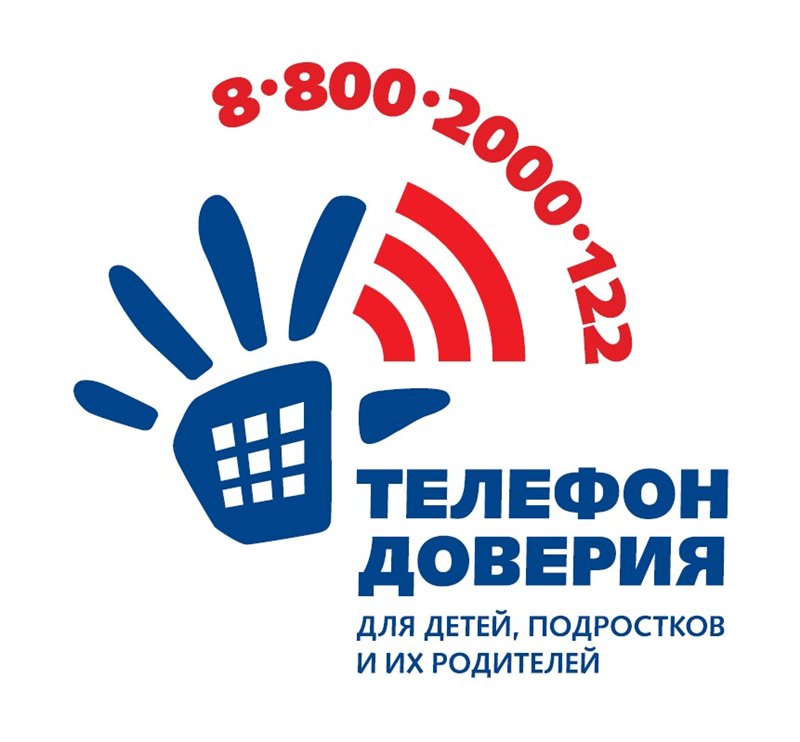 «Алтайский краевой центр диагностики и консультирования – г. Барнаул, пр. Ленина, 54.Квалифицированные психологи и учителя-логопеды проводят диагностику и консультирование обучающихся и их родителей по проблемам: Трудностей в обучении Личностных особенностей детей и подростков Уровня тревожности ребенка Уровня самооценки  Школьной мотивации обучающихся Адаптации к обучению в школе Речевых нарушений Звукопроизношения Особенностей детско-родительских отношений Профессиональных интересов, склонностей, предпочтенийВ Центре ведутся занятия по психолого-педагогическим программам:«Индивидуально-ориентированная коррекционно-развивающая программа занятий учителя-логопеда с детьми с общим недоразвитием речи»;«Программа коррекционно-развивающей  работы  для детей с ограниченными возможностями здоровья»;«Программа коррекционно-развивающей работы для детей с синдромом дефицита внимания и гиперактивностью»;«Программа коррекционно-развивающей работы со слабоуспевающими обучающимися»;«Коррекционно-развивающая программа детей с задержкой психического развития дошкольного возраста»;«Программа коррекционно-развивающих занятий для детей 5-7 лет «Формулы развития»;«Программа коррекции детско-родительских отношений в семьях с детьми с синдромом дефицита внимания и гиперактивности»;«Программа психолого-педагогического сопровождения обучающихся, находящихся в трудной жизненной ситуации»;«Программа коррекции детско-родительских отношений по формированию навыков жизнестойкости»;«Профилактическая антистрессовая программа «Волна».«Программа профессионального самоопределения обучающихся «Старт в профессию»;«Программа профессионально-личностного саморазвития педагога «Точка роста»;«Программа тренинга психоэмоциональной разгрузки «Серпантин».Запись на консультацию к специалистам:8(3852) 50-04-72Также ППМС-помощь оказывается в городах и районах Алтайского края:ГДЕ МОЖНО УТОЧНИТЬ КООРДИНАТЫ ППМС-СЛУЖБ?Справочник организаций (города), оказывающих психолого-педагогическую и медико-социальную помощь: http://akcdk22.ru/doc/gorod.pdf Режим доступа: в свободном доступе);Справочник организаций (районы), оказывающих психолого-педагогическую и медико-социальную помощь: http://akcdk22.ru/doc/rayony.pdf Режим доступа: в свободном доступе);Базовые психологические кабинеты: http://akcdk22.ru/index.php?option=com_content&view=article&id=332&Itemid=169 Режим доступа: в свободном доступе)ИЛ-15МАТЕРИАЛЫ ДЛЯ ИЗУЧЕНИЯЧто такое толерантность?Почему надо воспитывать толерантность к детям с ОВЗ в образовательной среде?Термин «толерантность» (от лат. tolerantia) восходит к лат. глаголу «tolero» «нести, держать», а также «переносить, сохранять, кормить, оставаться». Следовательно, все, что мы несем по жизни требует от нас умений «выносить, страдать, терпеть». С другой стороны значение глагола «tolero»-«кормить, питать» и глагола «tollo» –«считать своим ребенком, воспитывать, пестовать» напрямую связывают его с идеей подпитывания или воспитания человека. Вероятно, расхождение между русским «терпимость» и европейским «толерантность» существенны из-за потери именно этого аспекта в структуре данного понятия. Получается, что толерантность – это, в первую очередь, воспитанность, требующая самоограничений и позволяющая относится к другому (иному, не такому как я) с позиций равного. В основе процесса воспитания заложена идея  добровольно, осознанно выбираемого отношения к поведению и поступкам другого, т. е. толерантность. В этом случае она предполагает терпение более сильного, опытного (воспитателя) к более слабому (воспитаннику), что включает умение управлять своим собственным поведением и обучение воспитанника с помощью «образа» или «образца своего поведения».Воспитание толернатности – первая ступень в длительном процессе развития культуры мира. Это минимальное требование к общественным отношениям не допускать насилия и принуждения. Интолерантность проистекает из убежденности человека или социальной группы, что их система верований или образ жизни являются высшими по отношению к системе верований, образу жизни других групп. Инотолерантность порождает цепь тяжелых последствий. Это происходит в силу невоспитанности людей или из-за их пренебрежительного отношения к другим, а также в силу таких социальных систем как апартеид и геноцид. (апартеид – раздельное проживание – крайняя форма расовой дискриминации, выражающаяся в крайнем ограничении вплоть до лишения политических, социально-экономических и гражданских прав по расовым признакам. Геноцид – уничтожение определенных групп людей по этническим, а также расовым или конфессиональным соображениям) В основании этих явлений лежит отрицание безусловной ценности человеческой личности. Цель воспитания толерантности состоит в утверждении ценности человеческого достоинства и неприкосновенности каждой человеческой личности.Нетерпимость представляет собой симптом, указывающий на наличие насилия. В качестве инструмента для оценки положения вещей и в качестве основы для объяснений явлений нетерпимости существуют симптомы или признаки нетерпимости. Они перечислены в порядке возрастания их опасности, однако этот порядок не выражает линейную последовательность. Один или несколько, или даже все одновременно  могут сосуществовать.Симптомы нетерпимости и их проявление в поведенииЯзык. Очернительный, уничижительный или отчуждающий язык, который обесценивает и унижает культурные, расовые, национальные или сексуальные группы. Отрицание за этими группами права употреблять собственный язык.Стереотипы. Определение всех членов какой-либо социокуультурной группы посредством обобщенных, как правило, негативных характеристик.Насмешки. Привлечение внимания к конкретным моделям поведения людей, к их качествам и характеристикам с целью высмеивания или оскорбления.Предубеждения. Вынесение суждения по поводу отдельных людей или групп на основании негативных обобщений и стереотипов, а не реальных фактов и конкретных поступков.Поиск «козла отпущения». Обвинение конкретной группы или конкретного человека в несчастьях или в существовании социальных проблем.Дискриминация. Лишение отдельных лиц, групп или целых сообществ равных социальных, политических или экономических прав; преследование по причине этнического происхождения, национальности, мировоззрения или других социальных факторов.Остракизм (бойкот). Поведение, игнорирующее присутствие или существование других. Отказ говорить с другими, признавать их самих, их культуру.Преследование. Преднамеренные действия, направленные на устрашение и унижение других (другого); нередко предпринимается с целью вытеснения человека или группы из сообщества или организации.Осквернение или порча. Нанесение прямого ущерба или искажение религиозных или культурных символов, предметов или зданий с целью дискредитации и осмеяния верований и идентичности тех, для кого здания, предметы и символы являются значимыми.Запугивание. Использование физического, морального или численного превосходства для унижения других, лишения их собственности, статуса или для склонения к конкретным сомнительным действиям.Изгнание. Официальный запрет или насильственное лишение права на посещение каких-либо общественных мест, на присоединение к некой социальной группе, на участие в коллективной деятельности или на профессию, т. е. на все то, от чего зависит возможность выживания. Запрет на трудовую деятельность.Можно выделить четыре уровня толерантности к детям с ограниченными возможностям здоровья:1. Высокий уровень – устойчивое позитивное отношение, активная позиция по отношению к детям с ограниченными возможностями, выражающаяся в высокой готовности, знаниях об инвалидности и сущности толерантности, умениях и навыках взаимодействия с данной категорией детей, отсутствие социальной дистанции.2. Средний уровень – преимущественно позитивное отношение и активная позиция, выражающаяся в достаточной профессиональной готовности, знаниях о толерантности и инвалидности, теории, методики и практики педагогического взаимодействия с детьми, имеющими ограниченные возможности.3. Уровень ниже среднего – неустойчивая, малоактивная позиция по отношению к педагогической деятельности связанной с детьми инвалидами, выражающаяся в слабо сформированной профессиональной готовности, недостаточных знаниях о толерантности и особенностях инвалидности.4. Низкий уровень – негативное отношение, к детям, имеющим ограниченные возможности, незначительные знания об инвалидности и толерантности к детям с ограниченными возможностями.Интегрированное (совместное) обучение детей с отклонениями в развитии позволяет повысить уровень их социокультурной адаптации: сформировать положительное отношение к сверстникам, выработать навыки адекватного социального поведения, более полно реализовать потенциал развития и обучения. По отношению же к нормально развивающимся детям и подросткам интеграция способствует их гуманистическому воспитанию (терпимости к физическим и психическим недостаткам одноклассников, чувству взаимопомощи и стремлению к сотрудничеству).С психолого-педагогической точки зрения совместное обучение с нормально развивающимися сверстниками позволяет решить следующие задачи:Ребенок с ограниченными возможностями здоровья осваивает определенные нормы поведения, которые в будущем (при условии дальнейшей психолого-педагогической и физической реабилитации) позволят ему стать равноправным членом общества. С другой стороны, нормально развивающиеся сверстники учатся адекватно реагировать на проблемы «особых» детей.В общении с другими детьми у ребенка развиваются внимание, память, воображение, мышление и речь. В интегрированных группах, классах существует так называемая обратная связь, ребенок получает информацию о том, как он оценивается товарищами. Это важно для того, чтобы он научился правильно воспринимать и оценивать самого себя. В группах начинает формироваться адекватная самооценка, которая окажет влияние на процесс приобретения социального опыта.В смешанных интегрированных группах ребенок получает именно ту поддержку со стороны окружающих его людей, которая необходима для развития самосознания и стимулирования его успехов во всех видах деятельности. В таких группах ребенок осваивает определенные социальные роли и соответствующие им формы поведения, благодаря чему обретает способность согласовывать свои действия, а также брать на себя различные обязанности и выполнять их.Эффективными формами социальной интеграции являются секции, разнообразные объединения, фестивали, конкурсы; организация экскурсий, походов, концертов и т. п., где дети с ограниченными возможностями здоровья могут реализовать свои способности в кругу сверстников и завоевать их симпатии и уважение. Проблема формирования толерантного отношения к детям с ограниченными возможностями здоровья – одно из важнейших направлений воспитательной работы классного руководителя Воспитание толерантности как личного качества в детях необходимо осуществлять через создание социально-психолого-педагогических условий для развития ребенка в образовательном учреждении: вовлечение детей с ограниченными возможностями в образовательный процесс;создание активной поведенческой установки у детей с ограниченными возможностями на уверенное позиционирование себя в современном обществе;умение превращать свои недостатки в достоинства;изменение отношения современного общества к людям с ограниченными возможностями через вышеуказанное вовлечение детей с ограниченными возможностями в наше общество.сстр.1. Введение 222. Учебно-тематический план «Школа ответственного родительства»433. Учебное пособие «Школа ответственного родительства»55*№ п/пНазвание разделаВсего часовЛекцииПрактические, лабораторные занятия, практикумыФормы контроля1.Основы детской психологии и педагогики18612Диагностические материалы 2.Статус несовершеннолетнего в семейном, уголовном и административном праве РФ18612Диагностические материалы3.Формирование жизнестойкости и позитивного отношения к жизни у детей и подростков18612Диагностические материалы4.Психолого-педагогическая и медико-социальная помощь и поддержка семьи в современных условиях. Формирование толерантности к детям с ОВЗ в образовательной среде.18612Круглый стол5ИТОГО722448№ п/пТематика занятий (начальное общее образование)Количество часов1.Что нужно знать родителям, если их ребенок пошел в 1 класс 12.Формирование личности в младшем школьном возрасте13.Влияние здорового образа жизни на младшего школьника14.Как родителям помочь ребенку в учебе15.Игра как форма совместной деятельности детей и родителей16.Воспитание нравственных привычек и культуры поведения младшего школьника17.Мир интересов и увлечений младшего школьника18.Книга в семье и духовное развитие ребенка19.Самооценка и ее влияние на личность младшего школьника110.Воспитание коллективизма в начальной школе111.Детская агрессивность и ее причины112.Методы семейного воспитания. Наказание и поощрение: «за» и «против»113Ошибки семейного воспитания. Десять ошибок семейного воспитания, которые все когда-нибудь совершали114Компьютер: помощник или враг?115Диагностика стилей родительского поведения. Заполнение анкеты и ее анализ.216Анализ уровня развития воспитательного потенциала семьи2ИТОГО18 НормаОтклонения1. Желание идти в школу и быть школьником.2. Безусловно уважительное отношение к учителю.3. Яркая эмоциональная окраска оценок.4. Удовлетворение от овладения социальными способами деятельности, прежде всего учебной.5. Наличие эмоционального смещения (может радоваться событиям недельной давности или ожидаемым в перспективе и легко переносить актуальные трудности.6. Сочувствие и соучастие в жизни сверстников. 1. Отрицательное отношение к школе, полное отсутствие познавательной потребности.2. Игнорирование оценок своей деятельности, доходящее до равнодушия.3. Развитие психологической защиты, приводящее к полному игнорированию потенциально значимых оценок учителя и других учеников.№ п/пТематика занятий (основное общее образование)Количество часов1.Психологические и физиологические особенности подростков12.Особенности темперамента школьника-подростка. Виды темпераментов.13.Социальные контакты и их влияние на развитие личности подростка14.Роль взаимодействия ребенка с семьей в его социализации15.Ценности современной семьи и их влияние на поведение подростка16.Основы формирования у подростков навыков здорового образа жизни17.Особенности нравственного развития школьников в подростковом возрасте (10-13 лет). Особенности нравственного развития мальчиков и девочек. Роль семьи в нравственном развитии подростков.18.Проблемное поведение – девиантное, асоциальное и отклоняющееся поведение. Социальные отклонения корыстной направленности. Социальные отклонения агрессивной ориентации. Отклонения социально пассивного типа.19.Детское общественное объединение как социальный институт. Деятельность детских общественных объединений.110.Конфликты между подростками, основные причины конфликтов. Предупреждение и преодоление конфликтов.111.Причины появления агрессии. Ребёнок с признаками агрессивного поведения.112.Эстетическое воспитание подростков. Наука и культура113Чем опасны азартные игры. Как поступать с вымогательством. Имущественный ущерб.114Детско-родительские отношения. Роль матери в развитии эмоциональной сферы подростка, в воспитании его морально-нравственных качеств. Роль отца как воспитателя дисциплины и независимости, как друга. Материнская и отцовская любовь. Отношения между матерью и отцом и их влияние  на формирование личности.115Диагностика стилей родительского поведения. Заполнение анкеты и ее анализ.216Анализ уровня развития воспитательного потенциала семьи2ИТОГО18 № п/пТематика занятий (основное общее образование)Количество часов1.Проблема воспитания культуры общения подростка; роль семьи в воспитании культуры общения.12.Основные причины конфликтов между подростками, между подростком и учителем, между подростком и родителями. Основные правила поведения в конфликтной ситуации для подростков и родителей. Пути разрешения конфликтных ситуаций.23.Патриотизм как проявление любви к своей Родине, гордости за свою страну, достижения своего народа. Формирование патриотизма в семье. Формирование активной жизненной позиции, желания принести пользу стране, своему народу. Участие в политических и общественных организациях14.Роль родителей и семьи в развитии эстетической культуры подростка. Эстетический вкус и эстетическая установка. Эстетическое отношение подростка к действительности.15.Стиль родительских отношений и его влияние на развитие ребенка. Контакт с ребенком как необходимое условие семейного воспитания. Позиции родителей по отношению к ребенку. Нравственные основы семьи. Семейный долг.26.Трудовая подготовка в семье – основа успешности в будущей профессиональной деятельности. Проблемно-практический, смысловой и ценностный аспекты профессиональной ориентации старшеклассников.27.Модели воспитания старшеклассника в семье28.Дружба и любовь. Юношеская дружба, юношеская любовь. Особенности юношеской любви19.Культура отношений между отцом и матерью – образец будущего для старшеклассника.110.Воспитание семьянина как социально-педагогическая задача, как часть общего процесса формирования гармонически развитой личности и как специальная воспитательная работа.111Диагностика стилей родительского поведения. Заполнение анкеты и ее анализ.212.Анализ уровня развития воспитательного потенциала семьи2ИТОГО18 КомпонентыВП семьиХарактеристики уровней развития компонентов ВПХарактеристики уровней развития компонентов ВПХарактеристики уровней развития компонентов ВПКомпонентыВП семьинизкий (н)средний (с)высокий (в)1234Понимание целей и задач воспитания в семье Отсутствие цели и задач семейного воспитанияЦели и задачи семейного воспитания чаще ставятся не в соответствии с требованиями педагогической науки, а вытекают из представлений данной семьиПравильно понимают цели и задачи воспитания в семьеУровень педагогической культурыИмеют низкий уровень психолого-педагогичес-ких знаний. От посещений занятий педагогического всеобуча уклоняются, посещая их только после неоднократных приглашений учителя и родительского актива Знания по педагогике и психологии имеют отрывочный характер. Занятия педагогического всеобуча, в основном, посещают, но часто не придают должного значения полученным на них знаниям. Самообразованием не занимаются Имеют хорошую подготовку по вопросам педагогики и психологии. Активно занимаются самообразованием, повышением уровня имеющихся знанийУмение применять на практике методы и средства воспитанияНе умеют целенаправленно использовать педагогические средства и методы воспитания детейНе всегда умело применяют теоретические знания на практике. Педагогические методы чаще всего используют интуитивноПравильно и осознанно применяют соответствующие методы и приемы воспитания ребенка в семьеНаличие ответственности родителей за воспитание детейНедостаточно ответственно, а в ряде случаев безответственно относятся к воспитанию своих детей. Не проявляют должных требований к ним, плохо контролируют учебу и поведение, не прививают положительных привычекСтараются ответственно относиться к воспитанию детей в семье, однако в силу занятости, недостаточной педагогической грамотности или ряда причин внутрисемейного характера допускают отдельные ошибки в воспитании ребенкаОсознают ответственность перед обществом в воспитании детей. Систематически занимаются воспитанием, осуществляют контроль за поведением детей, создают в семье необходимые условия для успешного воспитанияХарактер внутрисемейных отношенийВнутрисемейные отношения носят дезорганизованный, конфликтный, а в ряде случаев и аморальный характерВидимых конфликтов во внутрисемейных отношениях не наблюдается, однако проявляются отдельные случаи отсутствия взаимопонимания между членами семьиПолная согласованность внутрисемейных отношений. Наличие взаимопонимания между членами семьиНаличие примера и авторитета родителейРодители или один из них оказывают отрицательное влияние на формирование личности ребенкаВозможны проявления мещанства, вещизма, ложного авторитета и другие отклонения в нравственном примере родителейРодители являют собой высоконравственный пример для детей и пользуются у них авторитетомСогласованность семьи и школы в воспитании детейНе поддерживают контактов со школой или поддерживают их только под нажимом учителя. К советам учителя либо проявляют равнодушие, либо сопротивляются требованиям школы. В воспитательной работе класса не участвуют Согласованность только в отдельных случаях. Часто с доверием относятся к школе, но сами активного участия в воспитательных делах класса не принимаютСогласуют свои воспитательные воздействия с требованиями школы, прислушиваются ко всем советам учителя и стараются реализовать их на практике. Отзывчивы, инициативны, активны в воспитании ребенка Уровень развития обозначенного компонента*Уровень развития обозначенного компонента*Уровень развития обозначенного компонента*Уровень развития обозначенного компонента*Уровень развития обозначенного компонента*Уровень развития обозначенного компонента*Фамилии родителей учащихсяПонимание целей и задач воспитания в семьеУровень педагогической культурыУмение применять на практике методы и средства воспитанияНаличие ответственности  родителей за воспитание детейХарактер внутрисемейных отношенийНаличие примера и авторитета родителейСогласованность семьи и  школы в воспитании детей12345678№ п/пТематика занятий Количество часов1.Правила школьной жизни. Почему их нужно выполнять?12.За что ставят на внутришкольный контроль? Что нужно сделать, чтобы разрешить ситуацию постановки ребенка на внутришкольный контроль.13.За что ставят на учет в полицию. Работа с КДНи ЗП.14.Права и обязанностей родителей, закрепленные в Семейном кодексе РФ25.Уголовный статус несовершеннолетнего. Ответственность родителей за причиненный вред имуществу или здоровью другим лицам.26.Виды наказаний для несовершеннолетнего. Воспитательная колония. 17.Что нужно знать родителям о трудовом праве несовершеннолетнего.28.Административные правонарушения учащихся. Ответственность учащихся и их родителей.29.Административная и юридическая ответственность при создании травмоопасных ситуаций110.Административная и юридическая ответственность родителей при создании ситуаций, связанных с ложными звонками учащихся в образовательную организацию111.Правила поведения в общественных местах, транспорте, железной дороге, воздушных суднах. Ответственность родителей и детей.112.Как привлекают детей к употреблению наркотиков?213Диагностика «Что мы знаем о правовом статусе несовершеннолетнего». Онлайн-анкета для родителей1ИТОГО18 № п/пТематика занятий Количество часов1.Возможные причины психологического кризиса подростков. Лично-семейные конфликты; конфликты, обусловленные состоянием здоровья; конфликт, связанный с антисоциальным поведением; конфликт, обусловленный материально-бытовыми трудностями.22.Конструктивное восприятие стресса. Стресс, дистресс, стрессоустойчивость. «Стресс – это не то, что с нами происходит, а то, как мы его переживаем»23.Психологическое здоровье. Качества, необходимые для адекватного переживания стрессов. Самопринятие, принятие взрослых.24.Как помочь ребенку пережить «безответную» любовь25.Оказание помощи старшему школьнику в период сдачи ОГЭ и ЕГЭ26.Как помочь ребенку стать жизнестойкой личностью?27.Опасности в Интернете. Сайты, таящие в себе опасность негативного отношения к жизни, подталкивающие к самоубийствам. Родительский контроль в интернете28.Диагностика родителей Тест.29.Круглый стол «Формирование и развитие жизнестойкой личности»2ИТОГО18 Стиль поведенияНомера вопросовНомера вопросовНомера вопросовНомера вопросовНомера вопросовНомера вопросовНомера вопросовНомера вопросовНомера вопросовНомера вопросовСтиль поведения12345678910А. Авторитетный стильБ. Авторитарный стильВ. Либеральный стильГ. Индифферентный стиль№ п/пТематика занятий Количество часов1.Что такое ППМС-служба и кто ее оказывает в школе и городе (районе)22.Функции базового психологического кабинета13.Детские телефоны доверия. Их функция.14.Получение ППМС-помощи в Алтайском краевом центре диагностики и консультирования. Комплексные профилактические и коррекционные программы, направленные на преодоление психолого-педагогических и медикосоциальных проблем обучающихся.25.Информационно-психологическая безопасность детей в Интернете26.Пропаганда здорового образа жизни у обучающихся, родителей (законных представителей)27.Предупреждение явлений социальной дезадаптации подростков. Помощь учащимся и их родителям в преодолении трудных жизненных ситуаций28.Кризисные центры для мужчин и женщин в городе (районе)29.Поддержка учащихся, нуждающихся в социальной защите, опеке и попечительстве210.Консультативно-просветительская работа среди обучающихся и  родителей (законных представителей).111.Почему нужно воспитывать толерантность к детям с ОВЗ в образовательной среде?1ИТОГО18 